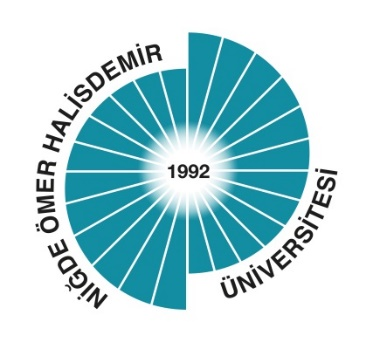 ÖZ DEĞERLENDİRME RAPORUTIP FAKÜLTESİNİĞDE ÖMER HALİSDEMİR ÜNİVERSİTESİNiğde Ömer Halisdemir Üniversitesi, Tıp FakültesiBor Yolu Üzeri 51240 Merkez/NİĞDE2023GENEL BİLGİLER1. İletişim BilgileriTel: 0 (388) 225 60 50Fax: 0 (388) 225 60 40E-Mail: tipfakultesi@ohu.edu.trWeb sayfası: https://www.ohu.edu.tr/tipfakultesi/iletisimAdres: Niğde Ömer Halisdemir Üniversitesi, Tıp Fakültesi Bor Yolu Üzeri 51240 Merkez/ Niğde2. Birimdeki Programlar Hakkında Bilgi, Kısa Tarihçe ve DeğişikliklerNiğde Ömer Halisdemir Üniversitesi Tıp Fakültesi, 05/06/2015 tarih ve 29377 sayılı Resmî Gazete’de yayınlanan, Bakanlar Kurulu Kararına dayalı olarak Yükseköğretim Kurulu Başkanlığı’nın 25/05/2015 tarih ve 2015/7723 karar sayısı gereğince kurulmuştur. Fakültemiz 2017 yılında faaliyetlerine başlamış, 2020 yılı Haziran ayına kadar şu anda Diş Hekimliği Fakültesi olarak kullanılan binada eğitim ve araştırma faaliyetlerini yerine getirmiştir. Fakültemiz yeni morfoloji binasının tamamlanması üzerine 08/06/2020 tarihinde bu binasına taşınma işlemi gerçekleştirilmiştir. Morfoloji binası 25,800 m2 açık alan üzerinde kurulmuş olup 17,500 m2 kapalı alana sahiptir. Fakültemiz Temel Tıp Bilimleri, Dahili Tıp Bilimleri ve Cerrahi Tıp Bilimleri bölümlerinden oluşmaktadır. 2017-2018 Eğitim ve Öğretim Yılında Fakültemizde tıp eğitimine başlanmış ve 2023 yılı Aralık ayı itibariyle 615 öğrenci sayısına ulaşarak, 91 akademik personel, 14 idari personel, 3 sözleşmeli büro personeli ve 3 sağlık teknikeri ile öğrencilerimize misyonumuz ve vizyonumuz çerçevesinde eğitim-öğretim, sağlık hizmeti ve araştırma faaliyetlerine devam edilmektedir. Dahili Tıp Bilimleri ve Cerrahi Tıp Bilimleri Bölümlerinde görevli öğretim üyelerimiz “Sağlık Bakanlığı İle Niğde Ömer Halisdemir Üniversitesi Rektörlüğü Arasında Birlikte Kullanım Protokolü” kapsamında Niğde Ömer Halisdemir Üniversitesi Eğitim ve Araştırma Hastanesi ile Niğde Ömer Halisdemir Üniversitesi Bor Fizik Tedavi ve Rehabilitasyon Eğitim ve Araştırma Hastanesi’nde halkımıza 2017 yılından bu yana sağlık hizmeti sunmaktadır.Tablo 1. Birimdeki ProgramlarA. LİDERLİK, YÖNETİŞİM VE KALİTE Kurumun, stratejik yönetim sürecinin bir parçası olarak kalite güvencesi politikalarını ve bu politikaları hayata geçirmek üzere stratejilerini nasıl belirlediğine, uyguladığına, izlediğine ve süreci nasıl iyileştirdiğine ilişkin yöntemini bu kısımda anlatması beklenmektedir. Kurum, iç ve dış paydaşların kalite güvencesi sistemine katılımını ve katkı vermesini sağlamalıdır. Kurum, uluslararasılaşma stratejisi ve hedefleri doğrultusunda yürüttüğü faaliyetleri periyodik olarak izlemeli ve sürekli iyileştirmelidir.A.1. Liderlik ve KaliteKurum, kurumsal dönüşümünü sağlayacak yönetişim modeline sahip olmalı, liderlik yaklaşımları uygulamalı, iç kalite güvence mekanizmalarını oluşturmalı ve kalite güvence kültürünü içselleştirmelidirA.1.1. Yönetişim modeli ve idari yapıYönetişim modeli ve organizasyon şeması https://www.ohu.edu.tr/tipfakultesi/sayfa/organizasyon-semasi https://www.ohu.edu.tr/tipfakultesi/sayfa/kurullar-ve-komisyonlar https://www.ohu.edu.tr/tipfakultesi/sayfa/is-akis-surecleri  https://static.ohu.edu.tr/uniweb/media/portallar/tipfakultesi//sayfalar/27042/iujykhop.pdf    A.1.2. LiderlikKurumun yöneticilerinin liderlik özelliklerini ve yetkinliklerini ölçmek ve izlemek için kullanılan yöntemler, elde edilen izleme sonuçları ve bağlı iyileştirmeler https://www.ohu.edu.tr/tipfakultesi/sayfa/faaliyet-raporu Kurumdaki kalite kültürünün gelişimini ölçmek ve izlemek için kullanılan yöntemler, elde edilen izleme sonuçları ve bağlı iyileştirmelerhttps://www.ohu.edu.tr/tipfakultesi/sayfa/faaliyet-raporu    A.1.3. Kurumsal dönüşüm kapasitesi1. Kurumda değişim yönetimi yaklaşımı kurumun geneline yayılmış ve bütüncül olarak yürütülmektedir.Rektörlük makamının 03.08.2023 tarih ve 392096 sayılı yazısı (PDF)Dekanlık makamının 03.08.2023 tarih ve 392322 sayılı yazısı (PDF)Fakültemizde her hafta yapılan bilimsel toplantı (PDF)Bölümlerimizin yıllık kadro ve norm kadro planlaması (PDF)A.1.4. İç kalite güvencesi mekanizmaları1. İç kalite güvencesi sistemi mekanizmaları izlenmekte ve ilgili paydaşlarla birlikte iyileştirilmektedir.https://www.ohu.edu.tr/tipfakultesi/sayfa/birim-kalite-komisyonu https://www.ohu.edu.tr/tipfakultesi/sayfa/komisyon-kararlari A.1.5. Kamuoyunu bilgilendirme ve hesap verebilirlikKamuoyunu bilgilendirme ve hesap verebilirlik ile ilişkili olarak benimsenen ilke, kural, yöntemler ve bilgilendirme adımlarının ilan edildiğini gösteren kanıtlar https://www.ohu.edu.tr/tipfakultesi Kurumun/birimlerin internet sayfalarının güncel ve erişilebilir olduğuna dair kanıtlarhttps://www.ohu.edu.tr/tipfakultesi https://kurumsal.ohu.edu.tr/kurumsal/pagesPeos/pages/Birim_Rol_Kontrol.aspx (NOT: Ogris üzerinden Fakülte sekreterliğince kullanıcı girişiyle  görülür.)Kurum içi ve dışı hesap verebilirlik tanımlı süreçlerinin uygulanmakta olduğunu gösteren kanıtlar Dış paydaş (danışma kurulu üyelerine) davet yazısı (PDF)A.2. Misyon ve Stratejik AmaçlarKurum; vizyon, misyon ve amacını gerçekleştirmek üzere politikaları doğrultusunda oluşturduğu stratejik amaçlarını ve hedeflerini planlayarak uygulamalı, performans yönetimi kapsamında sonuçlarını izleyerek değerlendirmeli ve kamuoyuyla paylaşmalıdır.A.2.1. Misyon, vizyon ve politikalarMisyon ve vizyon https://www.ohu.edu.tr/tipfakultesi/sayfa/vizyon-misyonMisyon, vizyon ve politikalar doğrultusunda gerçekleştirilen uygulamalar izlenmekte ve paydaşlarla birlikte değerlendirilerek önlemler alınmaktadır.https://www.ohu.edu.tr/tipfakultesi/sayfa/birim-kalite-komisyonu https://www.ohu.edu.tr/tipfakultesi/sayfa/komisyon-kararlarihttps://www.ohu.edu.tr/tipfakultesi/sayfa/oz-degerlendirme-raporlari  https://www.ohu.edu.tr/tipfakultesi/sayfa/birim-danisma-kurulu  https://static.ohu.edu.tr/uniweb/media/portallar/tipfakultesi//sayfalar/27042/iujykhop.pdf  https://www.ohu.edu.tr/tipfakultesi/sayfa/is-akis-surecleri  Danışma Kurulu Üyeleri ile yapılan yazışmalar (PDF)A.2.2. Stratejik amaç ve hedeflerKurumun ilan edilmiş bir stratejik planı bulunmaktadır.http://static.ohu.edu.tr/uniweb/media/portallar/kalitecalismalari2/sayfalar/16296/5c025ylx.pdf A.2.3. Performans yönetimiKurumun geneline yayılmış performans yönetimi uygulamaları bulunmaktadır.https://www.ohu.edu.tr/tipfakultesi/etkinliklerhttps://www.ohu.edu.tr/tipfakultesi/manset/23954A.3. Yönetim Sistemleri Kurum, stratejik hedeflerine ulaşmayı nitelik ve nicelik olarak güvence altına almak amacıyla mali, beşerî ve bilgi kaynakları ile süreçlerini yönetmek üzere bir sisteme sahip olmalıdır.A.3.1. Bilgi yönetim sistemiKurumda entegre bilgi yönetim sistemi izlenmekte ve iyileştirilmektedir.https://login.ohu.edu.tr/https://akapedia.ohu.edu.tr/Akademisyen/Yoksis/Indexhttps://login.ohu.edu.tr/IYS/IYSMain?durumTipi=tamamlanan&basTarihi=23.10.2023https://otomasyon.ohu.edu.tr/ogrishttps://eys.ohu.edu.tr/n/login A.3.2. İnsan kaynakları yönetimiKurumda insan kaynakları yönetimi uygulamaları izlenmekte ve ilgili iç paydaşlarla değerlendirilerek iyileştirilmektedir.https://otomasyon.ohu.edu.tr/ogris/pagesIdari https://otomasyon.ohu.edu.tr/ogris   https://otomasyon.ohu.edu.tr/ A.3.3. Finansal yönetimKurumda finansal kaynakların yönetim süreçleri izlenmekte ve iyileştirilmektedir.https://harcama.hmb.gov.tr/mys-odemeislemleri  2023 yılı bütçe ödenekleri (PDF)A.3.4. Süreç yönetimi Kurumda süreç yönetimi mekanizmaları izlenmekte ve ilgili paydaşlarla değerlendirilerek iyileştirilmektedir.https://login.ohu.edu.tr/  https://akapedia.ohu.edu.tr/Akademisyen/Yoksis/Index  https://login.ohu.edu.tr/IYS/IYSMain?durumTipi=tamamlanan&basTarihi=23.10.2023 https://otomasyon.ohu.edu.tr/ogris  https://www.ohu.edu.tr/oidb/sayfa/akademik-takvim  https://static.ohu.edu.tr/uniweb/media/portallar/oidb//sayfalar/2974/cavogzxt.pdf A.4. Paydaş Katılımı Kurum, iç ve dış paydaşlarının stratejik kararlara ve süreçlere katılımını sağlamak üzere geri bildirimlerini almak, yanıtlamak ve kararlarında kullanmak için gerekli sistemleri oluşturmalı ve yönetmelidir.A.4.1. İç ve dış paydaş katılımıTüm süreçlerdeki PUKÖ katmanlarına paydaş katılımını sağlamak üzere Kurumun geneline yayılmış mekanizmalar bulunmaktadır.12 Ekim 2023 tarihli oryantasyon toplantısı https://www.ohu.edu.tr/tipfakultesi/etkinlik/830  28 Kasım 2023 tarihli Dekan yardımcısı öğrenci buluşması (KAP bilgilendirme)https://www.ohu.edu.tr/tipfakultesi/etkinlik/841 A.4.2. Öğrenci geri bildirimleriProgramların genelinde öğrenci geri bildirimleri (her yarıyıl ya da her akademik yıl sonunda) alınmaktadır.Ders anketi (PDF)https://soft.ohu.edu.tr/mbs/Mezunlar.Aspx A.4.3. Mezun ilişkileri yönetimiProgramların amaç ve hedeflerine ulaşılıp ulaşılmadığının irdelenmesi amacıyla bir mezun izleme sistemine ilişkin planlama bulunmaktadır.https://soft.ohu.edu.tr/mbs/  A.5. Uluslararasılaşma Kurum, uluslararasılaşma stratejisi ve hedefleri doğrultusunda süreçlerini yönetmeli, organizasyonel yapılanmasını oluşturmalı ve sonuçlarını periyodik olarak izleyerek değerlendirmelidir.	A.5.1. Uluslararasılaşma süreçlerinin yönetimiKurumda uluslararasılaşma süreçlerinin yönetimine ilişkin organizasyonel yapılanma tamamlanmış olup; şeffaf, kapsayıcı ve katılımcı biçimde işlemektedir.https://static.ohu.edu.tr/uniweb/media/portallar/uluslararasi//sayfalar/3435/ydhaqxwf.pdf  https://static.ohu.edu.tr/uniweb/media/portallar/mevlana//sayfalar/15349/uspvmlyb.pdf  https://static.ohu.edu.tr/uniweb/media/portallar/orhun//sayfalar/16787/w4xbhr2d.pdf  https://static.ohu.edu.tr/uniweb/media/portallar/farabi//sayfalar/3878/ce00a5n3.pdf A.5.2. Uluslararasılaşma kaynaklarıKurumda uluslararasılaşma kaynaklarının dağılımı izlenmekte ve iyileştirilmektedir.https://www.ohu.edu.tr/uluslararasiiliskiler   A.5.3. Uluslararasılaşma performansı1. Kurumda uluslararasılaşma faaliyetleri izlenmekte ve iyileştirilmektedir.https://www.ohu.edu.tr/uluslararasi/sayfa/erasmus--ikili-anlasmalar B. EĞİTİM VE ÖĞRETİM Kurum, öğretim programlarını Türkiye Yükseköğretim Yeterlilikleri Çerçevesi ile uyumlu; öğretim amaçlarına ve öğrenme çıktılarına uygun olarak tasarlamalı, öğrencilerin ve toplumun ihtiyaçlarına cevap verdiğinden emin olmak için periyodik olarak değerlendirmeli ve güncellemelidir.B.1. Programların Tasarımı, Değerlendirilmesi ve GüncellenmesiB.1.1. Program tasarımı ve onayıProgram tasarımı ve onayı için kullanılan tanımlı süreçler (Eğitim politikasıyla uyumu, el kitabı, kılavuz, usul ve esas vb.)Fakültemizin genelinde, tasarımı ve onayı gerçekleşen programlar, programların amaç ve öğrenme çıktılarına uygun olarak yürütülmektedir.Mezuniyet öncesi çekirdek eğitim programı https://www.yok.gov.tr/Documents/Kurumsal/egitim_ogretim_dairesi/Ulusal-cekirdek-egitimi-programlari/mezuniyet-oncesi-tip-egitimi-cekirdek-egitimi-programi.pdf Program tasarımı ve onayı süreçlerinin yönetsel ve organizasyonel yapısı (Komisyonlar, süreç sorumluları, süreç akışı vb.) Fakültemizde bütün birim ve kurullar dekanlık ile koordineli bir biçimde birimin etkin olarak işleyiş yapısı sürdürülmektedir. Ayrıca yapı içerisinde eğitim-öğretim programlarının tasarım süreçleri dönem koordinatörleri, eğitim-öğretim ve kalite komisyonu, bölüm başkanlıkları ve anabilim dalı başkanlıkları ile dekanlık makamınca yönetsel ve organizasyonel yapı içerisinde etkin bir şekilde sürdürülmektedir.Program amaç ve çıktılarının TYÇ ile uyumunu gösteren kanıtlar (ders program örnekleri, güncel ders izlence örnekleri vb.) Fakültemizde Temel Tıp Bilimleri, Dahili Tıp Bilimleri ve Cerrahi Tıp Bilimlerinden oluşan üç bölümle eğitim öğretim faaliyetleri sürdürülmekte, bu bölümlerdeki dersleri alan öğrencilerin öğrenmeden yararlanması için program amaç ve çıktıları TYYÇ uyumlu bulunmaktadır.Ders kurulu planları https://www.ohu.edu.tr/tipfakultesi/sayfa/ders-kurulu-planlariNiğde Ömer Halisdemir Üniversitesi Tıp Fakültesi 2023-2024 Akademik takvim https://static.ohu.edu.tr/uniweb/media/portallar/tipfakultesi/sayfalar/16133/32eignfj.pdfMüfredat güncellemeleri https://static.ohu.edu.tr/uniweb/media/portallar/tipfakultesi/sayfalar/39836/q04vco3z.pdf Uzaktan-karma program tasarımında bölüm/alan bazlı uygulama çeşitliliğine ilişkin kanıtlar (bölümlerin farklı uzaktan eğitim taleplerinin dikkate alındığına ilişkin kanıtlar vb.) 2022-2023 Eğitim-Öğretim Yılı Bahar Yarıyılında yürütülecek derslerin yürütme şekillerini deprem nedeniyle derslerin uzaktan ve karma eğitim program tasarımında fakülte yönetim kurulu karar almıştır. https://drive.google.com/drive/my-drive (fakülte yönetim kurulu kararı ekleyelim (yönetim  kurulu kararı eklenecektir)Program tasarım süreçlerine paydaş katılımını gösteren kanıtlar Fakültemiz eğitim-öğretim program tasarımında öğrencilerin ilgili dönemde yararlı olabileceği düşünülen dersler iç ve dış paydaş görüşleri doğrultusunda program içeriklerinde değişime gidilerek güncelleme yapılmaktadır. https://drive.google.com/drive/my-driveProgramların tasarım ve onay sürecinin izlendiği ve buna göre yapılan iyileştirilmelere ilişkin kanıtlar Standart uygulamalar ve mevzuatın yanı sıra kurumun ihtiyaçları doğrultusunda geliştirdiği özgün yaklaşım ve uygulamalarına ilişkin kanıtlarB.1.2. Programın ders dağılım dengesiDers dağılımına ilişkin ilke ve yöntemler ile buna ilişkin kanıtlar Fakültemizde ders dağılımları en az UÇEP-2020’deki konuları içerecek şekilde; ilgili anabilim dalı önerisi, eğitim öğretim ve kalite komisyonu kararı doğrultusunda Fakülte Kurulunca Karara bağlanmaktadır.Ders Kurulu Planları https://www.ohu.edu.tr/tipfakultesi/sayfa/ders-kurulu-planlari-Dönem I https://www.ohu.edu.tr/tipfakultesi/sayfa/egitim-ogretim-planlari-donem-1-Dönem II https://www.ohu.edu.tr/tipfakultesi/sayfa/egitim-ogretim-planlari-donem-2-Dönem III https://www.ohu.edu.tr/tipfakultesi/sayfa/egitim-ogretim-planlari-donem-3-Dönem IV https://www.ohu.edu.tr/tipfakultesi/sayfa/donem-iv-uygulama-egitim-programlari-2022-2023--Dönem IV https://www.ohu.edu.tr/tipfakultesi/sayfa/egitim-ogretim-planlari-donem-4-Dönem Vhttps://www.ohu.edu.tr/tipfakultesi/sayfa/donem-v-uygulama-egitim-programlari-2022-2023--Dönem VI https://www.ohu.edu.tr/tipfakultesi/sayfa/egitim-ogretim-planlari-donem-6İlan edilmiş ders bilgi paketlerinde ders dağılım dengesinin gözetildiğine ilişkin kanıtlar Fakültemizde eğitim öğretimin tüm dönemlerinde ders bilgi paketleri, yapı ve ders dağılım dengesi en az UÇEP-2020’de yer alan müfredat gözetilerek hazırlanmıştır.KEYPS https://www.keyps.com.tr/Eğitim komisyonu kararı, senato kararları vb Ders dağılım dengesinin izlenmesine ve iyileştirilmesine ilişkin kanıtlar Standart uygulamalar ve mevzuatın yanı sıra kurumun ihtiyaçları doğrultusunda geliştirdiği özgün yaklaşım ve uygulamalarına ilişkin kanıtlarB.1.3. Ders kazanımlarının program çıktılarıyla uyumuKurumda, ders kazanımlarını değerlendirilmesi ve müfredat öğrenim hedeflerine ulaşılması ve bunların program çıktıları ile uyumunun nasıl ölçtüğüne dair etkili süreçleri nasıl gerçekleşeceğini gösteren yönerge ve planlama kanıtları Program çıktıları ve ders kazanımlarının ilişkilendirilmesi Program çıktıları ve ders kazanımları toplam ders ve program çıktıları ilişkisi matrisi ile ilişkilendirilmiştir.Program Çıktı Matrisleri https://ohu.edu.tr/tipfakultesi/sayfa/program-cikti-matrisleriKEYPS https://www.keyps.com.tr/Ders Kurulu Planları https://www.ohu.edu.tr/tipfakultesi/sayfa/ders-kurulu-planlari2022-2023 Sınav Tarihi İlanları https://static.ohu.edu.tr/uniweb/media/portallar/tipfakultesi/duyurular/60918/2szvplw5.pdfProgram dışından alınan derslerin (örgün veya uzaktan) program çıktılarıyla uyumunu gösteren kanıtlar YokDers kazanımların program çıktılarıyla uyumunun izlenmesine ve iyileştirilmesine ilişkin kanıtlar Standart uygulamalar ve mevzuatın yanı sıra; kurumun ihtiyaçları doğrultusunda geliştirdiği özgün yaklaşım ve uygulamalarına ilişkin kanıtlarB.1.4. Öğrenci iş yüküne dayalı ders tasarımıAKTS ders bilgi paketleri* (Uzaktan ve karma eğitim programları dahil)Fakültemizde dersler öğrenci iş yüküne uygun olarak tasarlanmış, ilan edilmiş ve uygulamaya konulmuştur. Ders Kurulu Planları https://www.ohu.edu.tr/tipfakultesi/sayfa/ders-kurulu-planlariOtomasyon Anket https://login.ohu.edu.tr/Login/IndexBeceri ve Yetkinlikler https://www.ohu.edu.tr/tipfakultesi/sayfa/beceri-ve-yetkinliklerEğitim Amaçları  https://www.ohu.edu.tr/tipfakultesi/sayfa/egitim-amaclariÖğrenme Çıktıları  https://www.ohu.edu.tr/tipfakultesi/sayfa/ogrenme-ciktilariProgram Çıktıları https://www.ohu.edu.tr/tipfakultesi/sayfa/program-ciktilariHedefler https://www.ohu.edu.tr/tipfakultesi/sayfa/hedefleriNot Değerlendirme  https://www.ohu.edu.tr/tipfakultesi/sayfa/not-degerlendirmeProgram Çıktı Matrisleri https://www.ohu.edu.tr/tipfakultesi/sayfa/program-cikti-matrisleriÖğrenci iş yükü kredisinin mesleki uygulamalar, değişim programları, staj ve projeler için tanımlandığını gösteren kanıtlar* İş yükü temelli kredilerin transferi ve tanınmasına ilişkin tanımlı süreçleri içeren belgeler Programlarda öğrenci İş yükünün belirlenmesinde öğrenci katılımının sağlandığına ilişkin belgeler ve mekanizmalar YokDiploma Eki Fakültemizde eğitim-öğretime 2017 yılında başlanmış olup 2022-2023 akademik yılında ilk mezunlarını vermiş olup, Fakültemiz diploma eki sunulmuştur. Derslerin AKTS kredileri ve AKTS hesaplama tablolarının takibini gösteren kanıtlar AKTS hesaplama tabloları ve ek belgeler (örn; öğretim üyeleri ve öğrencilerle yapılan anketler) İş yükü temelli kredilerin geribildirimler doğrultusunda güncellendiğine ilişkin kanıtlar Standart uygulamalar ve mevzuatın yanı sıra kurumun ihtiyaçları doğrultusunda geliştirdiği özgün yaklaşım ve uygulamalarına ilişkin kanıtlarB.1.5. Programların izlenmesi ve güncellenmesiProgramların izlenmesi ve güncellenmesine ilişkin periyot (yıllık ve program süresinin sonunda) ilke, kural, gösterge, plan ve uygulamalar Her eğitim yılında Ocak ayı içerisinde diğer yılın eğitim programı için revizyon önerileri anabilim dallarından istenmekte ve Mayıs ayı içerisinde EKK tarafından sonuçlandırılmaktadır.Kurumun misyon, vizyon ve hedefleri doğrultusunda programlarını güncellemek üzere kurduğu mekanizma örnekleri Fakültemizde eğitim programının temelini UÇEP ve fakültemizin misyon ve vizyonu oluşturmaktadır. Bu kapsamda anabilim dalları tarafından sunulan güncelleme önerileri EKK’da değerlendirilerek karara bağlanmaktadır.Mezuniyet öncesi çekirdek eğitim programı https://www.yok.gov.tr/Documents/Kurumsal/egitim_ogretim_dairesi/Ulusal-cekirdek-egitimi-programlari/mezuniyet-oncesi-tip-egitimi-cekirdek-egitimi-programi.pdfMüfredatgüncellemelerihttps://static.ohu.edu.tr/uniweb/media/portallar/tipfakultesi/sayfalar/39836/q04vco3z.pdfDers anketi https://static.ohu.edu.tr/uniweb/media/portallar/tipfakultesi/sayfalar/39836/eqhltdti.jpgProgramların yıllık öz değerlendirme raporları (Program çıktıları açısından değerlendirme) Program çıktılarına ulaşılıp ulaşılmadığını izleyen sistemler (Bilgi Yönetim Sistemi) Kurumsal Yönetim Bilgi Sistemi KEYPS üzerinden izlenmektedirKEYPS https://www.keyps.com.tr/Programların yıllık ve program süresi temelli izlemelerden hareketle yapılan iyileştirmeler UÇEP2020’nin yayınlanması sonrasında müfredatta ve klinik uygulama eğitimlerinde güncellemeler yapılmıştır. https://drive.google.com/drive/my-driveYapılan iyileştirmeler ve değişiklikler konusunda paydaşların bilgilendirildiği uygulamalar Öğretim üyeleri ile yapılan toplantılar.Öğrencilerle eğitim öğretim yılı açılışında dönem koordinatörleri tarafından verilen bilgilendirme toplantılarıProgramın amaçlarına ulaşıp ulaşmadığına ilişkin geri bildirimler Fakültemiz ilk mezunlarını 2022-2023 akademik yılında vermiştir, mezun sayısı 30’tur.Doğal afet vb gibi olağan dışı durumlar karşısında programların yürütülmesi için gerekli sürdürülebilir öğretim modelinin oluşturulduğuna dair kanıtlar Standart uygulamalar ve mevzuatın yanı sıra kurumun ihtiyaçları doğrultusunda geliştirdiği özgün yaklaşım ve uygulamalarına ilişkin kanıtlarB.1.6. Eğitim ve öğretim süreçlerinin yönetimiEğitim ve öğretim süreçlerinin yönetimine ilişkin organizasyonel yapılanma ve iş akış şemalarıNiğde Ömer Halisdemir Üniversitesi Tıp Fakültesi Eğitim-Öğretim ve Sınav Yönetmeliği hükümlerine göre süreç yürütülmektedir.Niğde Ömer Halisdemir Üniversitesi Tıp Fakültesi Eğitim-Öğretim ve Sınav Yönetmeliğihttps://static.ohu.edu.tr/uniweb/media/portallar/tipfakultesi/sayfalar/16854/yu4mirmb.pdfEğitim ve öğretim ile ölçme ve değerlendirme süreçlerinin yönetimine ilişkin ilke, kurallar ve takvim Niğde Ömer Halisdemir Üniversitesi Tıp Fakültesi Eğitim-Öğretim ve Sınav Yönetmeliği ne göre süreç yürütülmektedir.Eğitim-öğretim sürecinde akademik takvime göre hareket edilmektedir. 2023-2024 eğitim-öğretim yılına ait akademik takvimine  https://www.ohu.edu.tr/tipfakultesi/sayfa/akademik-takvim linkinden ulaşılabilir.Bilgi Yönetim Sistemi Eğitim ve öğretim süreçlerinin yönetimine ilişkin izleme ve iyileştirme kanıtları Fakültemizde uzaktan eğitim sürecinde öğrenciler, ölçme değerlendirme faaliyetlerinin şeffaf, kanıtlanabilir ve objektif olarak kayıt altına alınması için Üniversitemiz Senatosunca uygulamaya onulan uzaktan eğitim yönergesinde belirlenen hususlar ve öğretim elemanlarınca belirlenen sınav yöntemlerine ilişkin fakülte yönetim kurul kararı alınarak sınavların ne şekilde uygulanacağı belirlenmekte Fakültemiz web sitesinden ilan edilmekte ve Kurumsal Eğitim Yönetimi ve Planlama Sistemine (KEYPS) yüklenmektedir. Ayrıca uzaktan eğitim destek takımında görevlendirilen asistanlarca haftalık olarak sınavların nasıl yapıldığı/yapılmadığı raporlanarak Dekanlık Makamına sunulmaktadır.Eğitim-Öğretim ve Kalite Komisyonu (Kurullar ve Komisyonlar) https://ohu.edu.tr/tipfakultesi/sayfa/kurullar-ve-komisyonlarKEYPS  https://www.keyps.com.tr/Ders Anketi https://static.ohu.edu.tr/uniweb/media/portallar/tipfakultesi/sayfalar/39836/eqhltdti.jpgMüfredat Güncellemeleri https://static.ohu.edu.tr/uniweb/media/portallar/tipfakultesi/sayfalar/39836/q04vco3z.pdfİzleme çalışmalarına dair değerlendirme raporları, geri bildirimlerin analiz edildiği raporlar ya da analiz içeren dokümanlar ve bu dokümanlara dayanarak yapılan iyileştirmelere ilişkin yapılan düzenlemeler Standart uygulamalar ve mevzuatın yanı sıra kurumun ihtiyaçları doğrultusunda geliştirdiği özgün yaklaşım ve uygulamalarına ilişkin kanıtlarB.2. Programların Yürütülmesi (Öğrenci Merkezli Öğrenme, Öğretme ve Değerlendirme)Kurum, hedeflediği nitelikli mezun yeterliliklerine ulaşmak amacıyla öğrenci merkezli ve yetkinlik temelli öğretim, ölçme ve değerlendirme yöntemlerini uygulamalıdır. Kurum, öğrenci kabulleri, diploma, derece ve diğer yeterliliklerin tanınması ve sertifikalandırılmasına yönelik açık kriterler belirlemeli; önceden tanımlanmış ve ilan edilmiş kuralları tutarlı şekilde uygulamalıdır.B.2.1. Öğretim yöntem ve teknikleriDers bilgi paketlerinde öğrenci merkezli öğretim yöntemlerinin varlığıFakültemizde Kuramsal amfi dersi, Laboratuvar uygulamaları, Bilgisayar Uygulamaları, maket ve modellerle Mesleksel beceri uygulamaları, olgu temelli tartışma, simüle hasta ile eğitim, gerçek hasta ile eğitim, Alan çalışması ve serbest çalışmalar ile öğrencilerin katılımını sağlayacak ve arttıracak öğrenme yöntemleri uygulanmaktadır.Halk Sağlığı-1,6-112 Halk Sağlığı Anabilim Dalı- Dr. Öğr. Üyesi Çiğdem SAMANCI TEKİNHalk Sağlığı-2- AFAD Halk Sağlığı Anabilim Dalı- Dr. Öğr. Üyesi Çiğdem SAMANCI TEKİNHalk Sağlığı-3- 7-8 Atık Su Arıtım Tesisi -Halk Sağlığı Anabilim Dalı- Dr. Öğr. Üyesi Çiğdem SAMANCI TEKİNHalk Sağlığı-4- Cumhuriyet İlkokulu- Dr. Öğr. Üyesi Çiğdem SAMANCI TEKİNHalk Sağlığı-5-9-10 AFAD Akran Eğitimi-Dr. Öğr. Üyesi Çiğdem SAMANCI TEKİNHalk Sağlığı-11 TUBİTAK 2209 Lisans Öğrenci Projesi- Danışman  Dr. Öğr. Üyesi Çiğdem SAMANCI TEKİN https://ohu.edu.tr/tipfakultesi/manset/24142Tıbbi Biyokimya -12TUBİTAK 2209 Lisans Öğrenci Projesi- Danışman Doç.Dr. Buket BOZKURT POLAT https://ohu.edu.tr/tipfakultesi/manset/24143Uzaktan eğitime özgü öğretim materyali geliştirme ve öğretim yöntemlerine ilişkin ilkeler, mekanizmalar Fakültemiz öğrencilerine yüz yüze eğitimde alacakları eğitime yakın öğretim elemanlarınca özverili bir şekilde uzaktan eğitimle de eğitim içeriğine uygun, eğitim-öğretim planlaması ve süreçleri gerçekleşmiştir. Uzaktan eğitimde Microsoft Teams, ZOOM ve KEYPS uygulamaları aracılığı ile yapılmıştır.KEYPS modülü kullanılarak yapılan uzaktan eğitim metoduEğitim Öğretim ve Sınav YönetmeliğiAktif ve etkileşimli öğretme yöntemlerine ilişkin tanımlı süreçler ve uygulamalar Fakültemizde 2021 yılında faaliyete alınan, Faik Şahenk Vakfı Aktif Öğrenme Merkezi’nde klinik uygulama eğitimi ders programlarında yer alan, Tıbbi Beceri eğitimleri, Olgu Temelli Değerlendirme ve Simüle Hasta ile Eğitimler Dönem 4 ve Dönem 5 ders programında yer aldığı şekilde uygulanmaktadır.OSCE Simüle Hasta Eğitimi https://static.ohu.edu.tr/uniweb/media/portallar/tipfakultesi/sayfalar/16854/yu4mirmb.pdfTıbbi Beceri https://ohu.edu.tr/tipfakultesi/sayfa/egitim-laboratuvarlariTıpta Uzmanlık Eğitimi Yönetmeliği https://www.resmigazete.gov.tr/eskiler/2022/09/20220903-2.htmEğiticilerin eğitimi program içeriğinde öğrenci merkezli öğrenme-öğretme yaklaşımına ilişkin uygulamalar Uzaktan Eğitim Ders Malzemesi Hazırlama Eğiticilerin Eğitimi https://static.ohu.edu.tr/uniweb/media/portallar/tipfakultesi/sayfalar/39836/x3urw0iw.pdfSüreçlerin izlenmesine ve buna bağlı iyileştirme çalışmalarına yönelik kanıtlar Standart uygulamalar ve mevzuatın yanı sıra kurumun ihtiyaçları doğrultusunda geliştirdiği özgün yaklaşım ve uygulamalarına ilişkin kanıtlarB.2.2. Ölçme ve değerlendirmeÖğrenci merkezli ölçme ve değerlendirme yaklaşımlarını içeren planlama dokümanları, organizasyon yapıları ve görev tanımları Programlardaki ölçme ve değerlendirme çeşitliliğine ilişkin uygulama örnekleri Örgün/uzaktan/karma derslerde kullanılan sınav örnekleri (programda yer verilen farklı ölçme araçlarına ilişkin) Fakültemizde sınavlar; yazılı, sözlü, yapılandırılmış sözlü, nesnel yapılandırılmış klinik/pratik sınav ve 360 derece değerlendirme şeklinde uygulanmaktadır. Niğde Ömer Halisdemir Üniversitesi Sınav Yönetmeliği  https://www.mevzuat.gov.tr/mevzuat?MevzuatNo=9392&MevzuatTur=8&MevzuatTertip=5Tıp Fakültesi Eğitim-Öğretim ve Sınav Yönetmeliği https://static.ohu.edu.tr/uniweb/media/portallar/tipfakultesi/sayfalar/16854/yu4mirmb.pdfÖlçme ve değerlendirme uygulamalarının ders kazanımları ve program yeterlilikleriyle ilişkilendirildiğini, öğrenci iş yükünü temel aldığını* gösteren ders bilgi paketi örnekleri Fakültemizde uzaktan eğitim sürecinde, öğrencilerin aldıkları derslerden yüksek verim almaları öğretim üyelerinin özverili gayretleri neticesinde gerçekleşmiştir. Öğrencilerin derslere katılımları Tıp Fakültesi Eğitim-Öğretim ve Sınav Yönetmeliği’nin ilgili hükümleri gereğince zorunlu tutulmuştur. Öğrenci Bologna Ders Anket SonuçlarıÖğrenci Memnuniyet Anketi https://static.ohu.edu.tr/uniweb/media/portallar/kalitekoordinatorlugu/sayfalar/39459/hxjvkqwh.pdfOGRİS Otomasyon Sistemi https://login.ohu.edu.tr/Login/IndexDezavantajlı gruplar ve çevrimiçi sınavlar gibi özel ölçme türlerine ilişkin mekanizmalar Fakültemizde dezavantajlı grupta bulunan öğrencimiz bulunmamaktadır.Sınav güvenliği mekanizmaları Fakültemizde ders kurulu sınavları uzaktan, Kurumsal Eğitim Yönetimi ve Planlama Sistemi (KEYPS) üzerinden tanımlanmış güvenlik mekanizmaları ile (sınavın tüm öğrencilere aynı anda başlaması, soruların ve seçeneklerin karışık sunulması,  soruya tekrar dönülememesi, soru başı süre sınırlaması ile) yapılmaktadır.İzleme ve paydaş katılımına dayalı iyileştirme kanıtları   Fakültemizde her sınavdan sonra sınav ile ilgili anketler ile geri bildirimler alınmaktadır.Teorik sınav soruları ve öğrencilerin cevapları, sınavdan sonra KEYPS üzerinden açıklanmakta, öğrencilerin sorulara itirazı varsa; Fakültemiz Eğitim-Öğretim ve Sınav Yönetmeliği hükümlerine göre, yazılı olarak gerekçesi ile alınmakta; soruyu hazırlayan öğretim elemanının görüşü de alınarak sınav komisyonu tarafından karar verilmektedirStandart uygulamalar ve mevzuatın yanı sıra kurumun ihtiyaçları doğrultusunda geliştirdiği özgün yaklaşım ve uygulamalarına ilişkin kanıtlarB.2.3. Öğrenci kabulü, önceki öğrenmenin tanınması ve kredilendirilmesiÖğrenci kabulü, önceki öğrenmenin tanınması ve kredilendirilmesine ilişkin ilke ve kurallar Niğde Ömer Halisdemir Üniversitesi Tıp Fakültesine öğrenci kabulü, Ölçme, Seçme ve Yerleştirme Merkezi (ÖSYM) tarafından merkezi olarak yapılan Yükseköğretim Kurumları Sınavına (YKS) göre yapılmaktadır. Her yıl düzenli olarak kontenjan talebi Fakültemiz Yönetim Kurulu ile belirlenir ve ÖSYM bildirilmek üzere rektörlük makamına sunulur. ÖSYM tarafından belirlenen kontenjan sayısınca da öğrenci yerleştirmesi yapılır.Önceki öğrenmelerin tanınmasında öğrenci iş yükü temelli kredilerin kullanıldığına dair belgeler Uygulamaların tanımlı süreçlerle uyumuna ve sürekliliğine ilişkin kanıtlar, Paydaşların bilgilendirildiği mekanizmalar Standart uygulamalar ve mevzuatın yanı sıra kurumun ihtiyaçları doğrultusunda geliştirdiği özgün yaklaşım ve uygulamalarına ilişkin kanıtlarTablo 2. Ön Lisans/Lisans Öğrencilerinin YKS Derecelerine İlişkin BilgiAkademik Takvim Senato Kararı Yatay Geçiş Yönergesi https://www.ohu.edu.tr/oidb/sayfa/yatay-gecisYatay Geçiş Duyurusu https://www.ohu.edu.tr/oidb/manset/23804Yatay Geçiş Başvuru Sonuçları https://static.ohu.edu.tr/uniweb/media/portallar/tipfakultesi/duyurular/61349/vvytmrcq.pdfKurullar ve Komisyonlar https://ohu.edu.tr/tipfakultesi/sayfa/kurullar-ve-komisyonlarB.2.4. Yeterliliklerin sertifikalandırılması ve diplomaÖğrencinin akademik ve kariyer gelişimini izlemek, diploma onayı ve yeterliliklerin sertifikalandırılmasına ilişkin tanımlı süreçler ve mevcut uygulamalar YokMerkezi yerleştirmeyle gelen öğrenci grupları dışında kalan yatay geçiş, yabancı uyruklu öğrenci sınavı (YÖS), çift anadal programı (ÇAP), yandal öğrenci kabullerinde uygulanan kriterler Niğde Ömer Halisdemir Üniversitesi Önlisans Ve Lisans Düzeyinde Yatay Geçiş Esaslarına İlişkin-Yönerge (https://static.ohu.edu.tr/uniweb/media/portallar/oidb//sayfalar/2957/josmrieh.pdf ) Yükseköğretim Kurulu Ek Madde-1 Uygulama İlkeleri (https://www.yok.gov.tr/ogrenci/guz-ve-bahar-donemi-ek-madde-1-uygulama-ilkeleri 	)  Yükseköğretim Kurumlarında Önlisans Ve Lisans Düzeyindeki Programlar Arasında Geçiş, Çift Anadal, Yan Dal İle Kurumlar Arası Kredi Transferi Yapılması Esaslarına İlişkin Yönetmelik (https://www.mevzuat.gov.tr/mevzuat?MevzuatNo=13948&MevzuatTur=7&MevzuatTertip=5) Yabancı Uyruklu öğrenci alımları Üniversitemiz Erasmus Koordinatörlüğü ve Öğrenci İşleri Daire Başkanlığınca yapılmaktadır.Öğrenci iş yükü kredisinin değişim programlarında herhangi bir ek çalışmaya gerek kalmaksızın tanındığını gösteren belgeler* Bologna Süreci kapsamında tüm dönemlere ait AKTS iş yükü kredileri belirlenmiş olup Niğde Ömer Halisdemir Üniversitesi Muafiyet ve İntibak İşlemleri Yönergesi ve Tıp Fakültesi Eğitim- Öğretim ve Sınav Yönetmeliğinde belirtilen hususlar doğrultusunda not dönüşüm tabloları da dikkate alınarak bir önceki öğrenimin değerlendirmesi yapılmaktadır.Standart uygulamalar ve mevzuatın yanı sıra kurumun ihtiyaçları doğrultusunda geliştirdiği özgün yaklaşım ve uygulamalarına ilişkin kanıtlarB.3. Öğrenme Kaynakları ve Akademik Destek Hizmetleri  Kurum, hedeflediği nitelikli mezun yeterliliklerine ulaşmak ve eğitim- öğretim faaliyetlerini yürütmek için uygun altyapıya, kaynaklara ve ortamlara sahip olmalı ve öğrenme olanaklarının tüm öğrenciler için yeterli ve erişilebilir olmasını güvence altına almalıdır. Kurum öğrencilerin akademik gelişimi ve kariyer planlamasına yönelik destek hizmetleri sağlamalıdırB.3.1. Öğrenme ortam ve kaynaklarıÖğrenme kaynakları ve bu kaynakların yeterlilik durumu, geliştirilmesine ilişkin planlamalar ve uygulamalar Eğitim programının amaçlandığı gibi uygulanabilmesi için eğitim ortamı hem öğretim elemanları hem de öğrenciler için yeterli olacak biçimde planlanmakta, bu ortamlar zaman içinde ortaya çıkan gereksinimler doğrultusunda yenilenmektedir.Morfoloji Binası:9 Adet Amfi, 10 adet derslik, 16 adet laboratuvar, 1 adet okuma salonu, 1 adet öğrenci kantini, 1 adet aktif öğrenme merkezi (2 adet küçük grup çalışma salonu, 6 adet simüle hasta görüşme/muayene odası, 2 adet tıbbi beceri laboratuvarı)Niğde Eğitim ve Araştırma Hastanesi: 6 adet derslik, 1 adet seminer salonuBor Fizik Tedavi ve Rehabilitasyon hastanesi: 1 adet derslikEğitim Laboratuvarları  https://www.ohu.edu.tr/tipfakultesi/sayfa/egitim-laboratuvarlariEğitim Alanlarımız https://www.ohu.edu.tr/tipfakultesi/sayfa/egitim-alanlarimiz1-Temel Tıp Bilimleri, Tıbbi Biyoloji AD Laboratuvarı,2-Temel Tıp Bilimleri, Tıbbi Biyokimya AD Laboratuvarı,3-Temel Tıp Bilimleri, Tıbbi Mikrobiyoloji AD Laboratuvarı,4-Temel Tıp Bilimleri, Histoloji ve Embriyoloji AD Laboratuvarı,5-Temel Tıp Bilimleri, Biyofizik AD Laboratuvarı,6-Temel Tıp Bilimleri, Biyoistatistik ve Tıp Bilişimi AD Laboratuvarı,7-Temel Tıp Bilimleri Anatomi Laboratuvarı,8-Anatomi Diseksiyon Laboratuvarı,9-Multidisipliner Eğitim Laboratuvarı-I10-Multidisipliner Eğitim Laboratuvarı-II11-Multidisipliner Eğitim Laboratuvarı-III12-Smüle Hasta Eğitimi Odaları (I, II, III, IV, V, VI)13-Tıbbi Beceri Uygulama Odası14-OSCE Laboratuvarları15-Akıllı kürsü içerikli Eğitim Amfileri16-DersliklerLaboratuvar İyileştirme Çalışmaları1 . Aziz Sancar Araştırma Laboratuvarı (SANCAR-LAB)Prof. Dr. Aziz Sancar Araştırma Laboratuvarı (SANCAR-LAB) Çalışma Usul ve Esasları1.2. Aziz Sancar Araştırma Laboratuvarı (SANCAR-LAB) İş Akış RehberiÖğrenci el kitabı (kurumun sunduğu öğrenme ortan ve kaynaklarını anlatan) Öğrencilerin (kütüphane, labaratuvar vb) erişim analizleri Öğrenme kaynaklarına erişilebilirlik kanıtları (Uzaktan eğitim dahil) Öğrenme yönetim sistemi uygulamalarına ilişkin örnekler Fakültemizde eğitim yönetimi KEYPS yazılımı aracılığı ile sürdürülmektedir. Öğrencilere sunulan öğrenme kaynakları ile ilgili öğrenci geri bildirim araçları (Anketler vb.) Üniversitemiz tarafından öğrencilere yönelik OGRİS üzerinden anketler yapılmakta ve ilgili birimler tarafından değerlendirmeleri yapılmaktadır.Öğrenme kaynaklarının düzenli izlendiğine ve iyileştirildiğine ilişkin kanıtlar Standart uygulamalar ve mevzuatın yanı sıra kurumun ihtiyaçları doğrultusunda geliştirdiği özgün yaklaşım ve uygulamalarına ilişkin kanıtlarB.3.2. Akademik destek hizmetleriAkademik destek hizmetleri için kullanılan kullanılan tanımlı süreçler Fakültemizde öğrenime devam eden öğrencilerin sosyal, kültürel, sağlık, burs ve eğitim-öğretim ile ilgili karşılaşacakları sorunlara çözüm aramak, gerek öğrenciler arasındaki gerekse öğrenciler ile öğretim üyeleri arasındaki dayanışma ve işbirliğini geliştirmek, öğrencilerin üniversite ve kent içindeki yaşamını kolaylaştırmaya yönelik olarak Niğde Ömer Halisdemir Üniversitesi Tıp Fakültesi Akademik Danışmalık Yönergesi çerçevesinde akademik personelimiz tarafında öğrencilere akademik danışmanlık hizmeti verilmektedir. https://static.ohu.edu.tr/uniweb/media/portallar/tipfakultesi//sayfalar/16854/nkppu1ae.pdf linkinden yönergeye ulaşılabilir.Tıp Fakültesi Akademik Danışmanlık Yönergesi  https://static.ohu.edu.tr/uniweb/media/portallar/tipfakultesi/sayfalar/16854/nkppu1ae.pdfVarsa uzaktan eğitimde akademik ve teknik öğrenci danışmanlığı mekanizmaları ve tanımlı süreçler Fakültemizde yürütülen uzaktan eğitim işlemleri Üniversitemiz Uzaktan Eğitim Koordinatörlüğünün almış olduğu kararlar doğrultusunda işlem tesis edilmektedir.Öğrencilerin danışmanlara erişimine ilişkin mekanizmalar Niğde Ömer Halisdemir Üniversitesi Tıp Fakültesi Akademik Danışmalık Yönergesi çerçevesinde akademik danışmanlık hizmeti verecek öğretim üyelerine öğrenciler isimleri belirlenerek resmi yazı ile gönderilir ve yılda 2 defa öğrenci görüşmelerinin yapılarak Dekanlığımıza konu hakkında hazırlanan formların iletilmesi istenilir. https://www.ohu.edu.tr/tipfakultesi/sayfa/formlar	linkinden 18 inci sıra numaralı form incelenebilir.  Akademik Danışman-öğrenci toplantıları (2022-2023)Psikolojik danışmanlık veya kariyer merkezi organizasyonel yapılanması Rehberlik, psikolojik danışmanlık ve kariyer hizmetlerine ilişkin planlama ve uygulamalar Niğde Ömer Halisdemir Üniversitesi Tıp Fakültesi Akademik Danışmalık Yönergesi çerçevesinde akademik danışmanlık hizmeti öğretim üyelerimizce verilmektedir. Akademik danışman olan öğretim üyeleri sorumlu bulunduğu öğrencilerin her türlü sorun, kariyer geliştirme, yönlendirme vb. hizmetini özveri ile yapmaktadırlar.Kariyer merkezi uygulamaları Öğrencilerin katılımına ilişkin kanıtlar Öğrencilere sunulan hizmetlerle ilgili öğrenci geri bildirim araçlarının sonuçları ve izleme kanıtları Sürece ilişkin yapılan güncelleme ve iyileştirme kanıtları Standart uygulamalar ve mevzuatın yanı sıra kurumun ihtiyaçları doğrultusunda geliştirdiği özgün yaklaşım ve uygulamalarına ilişkin kanıtlarB.3.3. Tesis ve altyapılarTesis ve altyapının kullanımına yönelik ilke ve kurallar Erişim ve kullanıma ilişkin uygulamalar Fakültemiz yeni morfoloji binasına 08/06/2020 tarihinde taşınma işlemi gerçekleşmiş olup, eğitim binası olarak kullanılmaktadır. Üniversitemiz spor komplekslerine, otobüs duraklarına, yemekhane, kütüphane vb. yerlere yürüme mesafesindedir. Öğrencilerimize yönelik yeni laboratuvarlımızda kapasite artışları (48 den 96 ya geçiş) 7 gün laboratuvarlardan faydalanabilme olanakları bulunmaktadır.Tıp Fakültesi Kütüphanesi Çalışma Alanları https://www.ohu.edu.tr/tipfakultesi/sayfa/calisma-alanlariÖğrenci Kantini3- Fakülte Bahçe AlanıUzaktan Eğitim (EYS) https://eys.ohu.edu.tr/ Kantin Fiyat Düzenlemesi https://static.ohu.edu.tr/uniweb/media/portallar/tipfakultesi/sayfalar/39836/201saqtr.pdf Kitap talebi https://static.ohu.edu.tr/uniweb/media/portallar/tipfakultesi/sayfalar/39836/kiyuhkjr.pdfTesis ve altyapının kurumsal büyüme ile ilişkili olarak gelişim durumu (Örneğin, birim sayısındaki artış ile fiziksel alanlardaki artış arasındaki ilişki gibi) Kurumda uzaktan eğitim programları ve uygulamaları varsa; bunlara yönelik alt yapı, tesis, donanım ve yazılım durumları Fakültemizde Kurumsal Eğitim Yönetimi ve Planlama Sistemi (KEYPS) ve Microsoft Teams üzerinden uzaktan eğitim hizmeti verilebilmekte.Tesis ve altyapı hizmetlerinin izlenmesi, çeşitlendirilmesi ve iyileştirilmesine ilişkin kanıtlar Standart uygulamalar ve mevzuatın yanı sıra kurumun ihtiyaçları doğrultusunda geliştirdiği özgün yaklaşım ve uygulamalarına ilişkin kanıtlarB.3.4. Dezavantajlı gruplar Dezavantajlı öğrenci gruplarına sunulacak hizmetlerle ilgili planlama ve uygulamalar (Kurullarda temsil, engelsiz üniversite uygulamaları, varsa uzaktan eğitim süreçlerindeki uygulamalar vb.) Aile ve Sosyal Politikalar Bakanlığı tarafından Fakültemiz Mekanda Erişilebilirlik Ödülüne layık görüldü ve Turuncu Bayrak almıştır. https://www.ohu.edu.tr/tipfakultesi/manset/22795 duyurularına bu linkten ulaşılabilirDezavantajlı gruplardan alınan geri bildirimlerin izleme ve iyileştirme mekanizmalarında kullanıldığına ilişkin belgeler Engelsiz üniversite uygulamalarına ilişkin izleme ve iyileştirme kanıtlarıStandart uygulamalar ve mevzuatın yanı sıra kurumun ihtiyaçları doğrultusunda geliştirdiği özgün yaklaşım ve uygulamalarına ilişkin kanıtlarDış alandan fakülte içerisine ulaşıncaya kadar görme engellilerin ulaşımını kolaylaştıracak zemin döşemesiÖğretim üyeleri isimliklerinde Braille alfabesi kullanılmaktadır.Asansör kullanımı ile üst katlarda yer alan derslik ve laboratuvarlara ulaşılmaktadırBedensel engelli öğrencilerin fakülte girişlerine yardımcı olmak amacıyla engelli rampası yer almaktadır.Fakülte binası içerisinde her katta olmak üzere engelli WC’ler yer almaktadır.B.3.5. Sosyal, kültürel, sportif faaliyetlerSosyal, kültürel ve sportif faaliyetlerin planlanması ve yürütülmesine ilişkin kanıtlar Spor Müsabakaları link ekleyelimYıl içerisinde öğrencilere yönelik yıllık sportif, kültürel, sosyal faaliyetlerin listesi (Faaliyet türü, konusu, katılımcı sayısı vb. bilgilerle) Faaliyetlerin erişilebilirliği ve fırsat eşitliğini gözettiğine dair kanıt örnekleri Faaliyetlerin çeşitliliği ve paydaş geribildirimlerinin göze alındığını gösteren kanıtlar Sosyal, kültürel ve sportif faaliyetlerin izlenmesine ilişkin araçlar, izleme raporları, iyileştirme ve çeşitlendirme kanıtları Standart uygulamalar ve mevzuatın yanı sıra kurumun ihtiyaçları doğrultusunda geliştirdiği özgün yaklaşım ve uygulamalarına ilişkin kanıtlarB.4. Öğretim KadrosuKurum, öğretim elemanlarının işe alınması, atanması, yükseltilmesi ve ders görevlendirmesi ile ilgili tüm süreçlerde adil ve açık olmalıdır. Hedeflenen nitelikli mezun yeterliliklerine ulaşmak amacıyla, öğretim elemanlarının eğitim-öğretim yetkinliklerini sürekli geliştirmek için olanaklar sunmalıdır.B.4.1. Atama, yükseltme ve görevlendirme kriterleriÖğretim elemanı atama, yükseltme ve görevlendirme kriterlerinin tanımlı ve kamuoyuna açık olduğunu gösterir kanıtlar Tıp Fakültesi Akademik Personel https://www.ohu.edu.tr/tipfakultesi/AkademikPersonel2Niğde Ömer Halisdemir Üniversitesi Öğretim Üyeliğine Atanma ve Yükseltilme Kriterleri  https://static.ohu.edu.tr/uniweb/media/portallar/personel/sayfalar/16527/jrrtqtvc.pdfDeğerlendirme Ayrıntılı Puan Tablosu https://static.ohu.edu.tr/uniweb/media/portallar/personel/sayfalar/3800/invzkwtu.pdfDışardan Akademik Personel GörevlendirilmesiAkademik kadronun uzmanlık alanı ile yürüttükleri ders arasında uyumun sağlanmasına yönelik uygulamalar Atama, yükseltme ve görevlendirme kriterleri izleme ve iyileştirme kanıtları Standart uygulamalar ve mevzuatın yanı sıra kurumun ihtiyaçları doğrultusunda geliştirdiği özgün yaklaşım ve uygulamalarına ilişkin kanıtlarB.4.2. Öğretim yetkinlikleri ve gelişimiEğiticilerin eğitimi uygulamalarına ilişkin planlamalara (kapsamı, veriliş yöntemi, katılım bilgileri vb.) ait kanıtlar (Uzaktan eğitim uygulamaları dahil) Öğrenme öğretme merkezi uygulamalarına ilişkin kanıtlar Eğiticilerin eğitimi uygulamalarına (kapsamı, veriliş yöntemi, katılım bilgileri vb.) ilişkin kanıtlar (Uzaktan eğitim uygulamaları dahil) Eğiticilerin Eğitimi Programı https://ohu.edu.tr/tipfakultesi/manset/23022Eğiticilerin eğitimi dışında öğretim elemanı öğretim yetkinliğinin geliştirilmesine yönelik uygulamalar Bilimsel Makale Yazım Teknikleri Eğitimi https://www.ohu.edu.tr/tipfakultesi/manset/12376Niğde Ömer Halisdemir Üniversitesi Öğretim Üyeliğine Atanma ve Yükseltilme Kriterleri https://static.ohu.edu.tr/uniweb/media/portallar/personel/sayfalar/16527/jrrtqtvc.pdfDeğerlendirme Ayrıntılı Puan Tablosu https://static.ohu.edu.tr/uniweb/media/portallar/personel/sayfalar/3800/invzkwtu.pdfEğitim kadrosunun eğitim-öğretim performansını izleme süreçlerini gösteren belgeler ve dokümanlar Fakültemizde her yıl olduğu gibi 2022-2023 yılında da öğretim elemanlarımızın akademik performansları değerlendirilerek Akademik Teşvik Sistemi ile ödüllendirilmektedirÖğretim elemanlarının izleme ve iyileştirme süreçlerine katılımını gösteren kanıtlar Öğretim yetkinliği geliştirme süreçlerine ilişkin izleme ve iyileştirme kanıtları Standart uygulamalar ve mevzuatın yanı sıra kurumun ihtiyaçları doğrultusunda geliştirdiği özgün yaklaşım ve uygulamalarına ilişkin kanıtlarTablo 3. Birimin Öğretim KadrosuB.4.3. Eğitim faaliyetlerine yönelik teşvik ve ödüllendirmeEğitim kadrosunun eğitim-öğretim performansını takdir etmek, tanımak ve ödüllendirmek için kurumun geneline yayılmış teşvik mekanizmaları/tanımlı süreçler Bu alanda yürütülen faaliyetlere ilişkin uygulama örnekleri Eğitim kadrosunun eğitim faaliyetlerine yönelik teşvik ve ödüllendirmeye ilişkin kanıtlar Niğde Ömer Halisdemir Üniversitesi Akademik Teşvik Yönetmeliği https://static.ohu.edu.tr/uniweb/media/portallar/atddik/sayfalar/28195/upsxrjyt.pdfBirim Akademik Teşvik Başvuru İnceleme Komisyonu https://ohu.edu.tr/tipfakultesi/sayfa/kurullar-ve-komisyonlarEğitim kadrosunun eğitim-öğretim performansını takdir-tanıma ve ödüllendirmek üzere yürütülen faaliyetlere ilişkin izleme ve iyileştirme kanıtları Standart uygulamalar ve mevzuatın yanı sıra kurumun ihtiyaçları doğrultusunda geliştirdiği özgün yaklaşım ve uygulamalarına ilişkin kanıtlarC. ARAŞTIRMA VE GELİŞTİRME Kurumun araştırma sürecinin değerlendirmesinin yapılması beklenmektedir. Araştırma süreci kurumun sürekli gelişim odağı ile hedeflerinin ve bu hedeflerin kimler tarafından gerçekleştirileceğinin belirlendiği, araştırma faaliyetlerinin gerçekleştirildiği, hedeflerin nitelik ve nicelik olarak izlenerek değerlendirildiği ve ulaşılan sonuçların kontrol edilerek ihtiyaç duyulan iyileştirmelerin yapıldığı bir süreç olarak ele alınmalıdır.C.1. Araştırma Süreçlerinin Yönetimi ve Araştırma KaynaklarıKurum, araştırma faaliyetlerini stratejik planı çerçevesinde belirlenen akademik öncelikleri ile yerel, bölgesel ve ulusal kalkınma hedefleriyle uyumlu, değer üretebilen ve toplumsal faydaya dönüştürülebilen biçimde yönetmelidir. Bu faaliyetler için uygun fiziki altyapı ve mali kaynaklar oluşturmalı ve bunların etkin şekilde kullanımını sağlamalıdır.C.1.1. Araştırma süreçlerinin yönetimiBilimsel Araştırma Projeleri (https://www.ohu.edu.tr/bap)Bilimsel Araştırma Projeleri Uygulama Yönergesi (https://www.ohu.edu.tr/bap/sayfa/bap-uygulama-yonergesi)Bilimsel Araştırma Projeleri Bütçe Limitleri (https://www.ohu.edu.tr/bap/sayfa/bap-proje-butce-limitleri)Bilimsel Araştırma Projeleri Satın Alma Formları (https://www.ohu.edu.tr/bap/sayfa/bap-satin-alma-formlari)Bilimsel Araştırma Projeleri Proje Hazırlama (https://www.ohu.edu.tr/bap/sayfa/bap-proje-hazirlama)Aziz Sancar Araştırma Laboratuvarları (https://www.ohu.edu.tr/bap/sayfa/bap-proje-hazirlama)Laboratuvar Kullanım Usul ve Esasları (https://static.ohu.edu.tr/uniweb/media/portallar/tipfakultesi/sayfalar/27224/snlyr2r1.pdf)2023 yılı içerisinde tamamlanan bilgileri Tablo-4’te verilen 5 proje araştırma projesi bulunmaktadır. (Tablo 4)Fakültemizde 10 adet araştırma laboratuvarı bulunmakta olup, öğretim elemanlarımızın çalışma ortamlarının daha iyi olması için imkanlar ölçüsünde, Üniversitemiz rektörlüğü desteğinde geliştirme süreci içerisindedir.C.1.2. İç ve dış kaynaklarBilimsel Araştırma Projeleri Uygulama Projeleri (https://static.ohu.edu.tr/uniweb/media/portallar/tipfakultesi/sayfalar/27224/snlyr2r1.pdf)‘Taşınabilir Yeni Nesil Görüntüleme Sistemi Geliştirilmesi’ Adlı Projesine Tübitak Desteği (https://www.ohu.edu.tr/tipfakultesi/manset/22913)‘Diabetik Retinopati ve Epoksieikosatrienoik Asit Metabolizması Arasındaki İlişkinin İncelenmesi’ Adlı Projesine Tübitak Desteği (https://www.ohu.edu.tr/tipfakultesi/manset/23954)TÜBİTAK Öğrenci Projeleri (1, 2)C.1.3. Doktora programları ve doktora sonrası imkanlarTıp Fakültesinin İki Dalda Tıpta Uzmanlık Eğitimi (https://ohu.edu.tr/haber/tip-fakultemiz-iki-dalda-tipta-uzmanlik-egitimi-verecek/11266)Tıpta Uzmanlık Eğitimi Alacak Hekimlerimiz Göreve Başlaması (https://www.ohu.edu.tr/facultyofmedicine/headline/22853)Tıp Fakültesinin Uzmanlık Eğitimi Verme Yetkisi Onaylanması (https://www.ohu.edu.tr/tipfakultesi/manset/23342)Tıp Fakültesinde Uzmanlık Eğitimi Alan Araştırma Görevlisi Listesi (https://www.ohu.edu.tr/tipfakultesi/sayfa/tipta-uzmanlik-egitimi-veren-anabilimdallari)Fakültemiz Prof. Dr. Aziz Sancar Araştırma Laboratuvarı 2023 yılı içerisinde farklı günlerde talepler doğrultusunda 20 akademik personelimize kullanım izni verilmiştir. (Dilekçe Örneği Form 25)Fakültemiz Temel Tıp Bilimleri Bölümü, İmmünoloji Anabilim Dalı Dr. Öğr. Üyesi Sedef İLK, TÜBİTAK 2219-Yurt Dışı Doktora Sonrası Araştırma Burs Programı'nın 2019 yılı 1. Dönemi'ne önerdiği "Kontrollü Salımlı Siprofloksasin Yüklü Resveratrol Çapraz Bağlı Kitosan/Lesitin Nanopartiküllerin Arttırılmış Mukus Bariyeri ve Sinyal Molekülü ile Düzenlenen Bakteriyel Enfeksiyonun İnhibisyonu Üzerindeki Etkisinin Araştırılması" başlıklı araştırma başvurusu ile TÜBİTAK'ın Bilim İnsanı Destekleme Programları Başkanlığı, Araştırma, Burs ve Destekleri Yürütme Kurulu'nun 20/01/2020 tarih ve 31 sayılı toplantısında 12 ay süreyle desteklenmeye hak kazanmıştır. (https://www.tubitak.gov.tr/sites/default/files/4000/2219-2019-1.pdf)Fakültemiz Cerrahi Tıp Bilimleri Bölümü Göz Hastalıkları Anabilim Dalı asistanı Arş. Gör. Dr. Hüseyin Yeşilyurt Türk oftalmoloji derneği asistan seviye belirleme sınavında kendi kıdem grubunda en başarılı ilk 10 hekim arasına girerek TOD kongre desteği ile ödüllendirilmiştir (https://www.ohu.edu.tr/tipfakultesi/manset/24112 ).Fakültemiz Tıbbi Biyokimya Anabilim Dalı Arş. Gör. Esma ÖZMEN; bursiyeri olduğu TÜBİTAK Kariyer Geliştirme Programı (3501) kapsamındaki 220S106 nolu ‘Diyabetik Retinopati ve Epoksieikosatrienoik Asit Metabolizması Arasındaki Ilişkinin İncelenmesi’ adlı projeyle ilgili olarak, 2250-Lisansüstü Bursları Performans Programı'na 2023 yılı 1. Ve 2. Dönem için yapmış olduğu başvuruları onaylanmış ve her iki dönem BİDEB burs desteği almaya hak kazanmıştır (https://www.ohu.edu.tr/tipfakultesi/manset/23954)Fakültemiz Tıbbi Biyokimya Anabilim Dalı Arş. Gör. Esma ÖZMEN 2023 yılı 2224-B Yurt İçi Bilimsel Etkinliklere Katılımı Destekleme Programına başvurusu kabul edilmiştir.Fakültemiz Tıbbi Biyokimya Anabilim Dalı Arş. Gör. Esma ÖZMEN Uluslararası ve 34. Ulusal Biyokimya kongresinde en iyi poster ödülünü kazanmıştır Fakültemiz Temel Tıp Bilimleri Bölümü, Tıbbi Biyokimya Anabilim Dalı öğretim üyesi Doç. Dr. Şerife Buket BOZKURT POLAT International Academy of Periodontology (IAP) and yhe Coratian Society of Periodontology (HPD) kongresinde sözlü sunum birincilik ödülü kazanmıştır.  (https://www.ohu.edu.tr/tipfakultesi/manset/24144)Fakültemiz Cerrahi Tıp Bilimleri Bölümü Beyin ve Sinir Cerrahisi Anabilim Dalı Dr. Öğr. Üyesi Hüseyin YAKAR ve Dr. Öğr. Üyesi İsmail Kaya Sinir Sistemi Cerrahisi Derneği 19. Bilimsel Kongresinde sözlü sunumları ile “Yılın Bildirileri” oturumunda 3. lük ödülü almaya hak kazanmıştır. (https://www.ohu.edu.tr/tipfakultesi/manset/24046) C.2 Araştırma Yetkinliği, İş birlikleri ve DesteklerKurum, öğretim elemanları ve araştırmacıların araştırma yetkinliğini sürdürmek ve iyileştirmek için olanaklar (eğitim, iş birlikleri, destekler vb.) sunmalıdır.C.2.1. Araştırma yetkinlikleri ve gelişimiBilimsel Makale Yazım Teknikleri Eğitimi (https://www.ohu.edu.tr/tipfakultesi/manset/12376)Fakültemiz her Anabilim Dalının kendi alanlarındaki güncel gelişmelerle ilgili yaptıkları haftalık sunumlar  (https://www.ohu.edu.tr/tipfakultesi/sayfa/seminer-proje-sunum-programi)Fakültemizde Hücre Kültürü ve Moleküler Teknikler Temelli Deney Planlama ve Uygulama Eğitimi düzenlendi (https://www.ohu.edu.tr/duyuru/tip-fakultesi-hucre-kulturu-ve-molekuler-teknikler-temelli-deney-planlama-ve-uygulama-egitimi/33270)Hücre Kültürü Kursu (https://ohu.edu.tr/hucrekulturukursu)Öğretim elemanlarına eğitim, araştırma ve kurumsal yapı ile ilgili anketler yapılmaktadır. Anketler Üniversitemiz web sitesi personel OGRİS otomasyon sistemi üzerinden gerçekleştirilmektedir. (https://login.ohu.edu.tr/Login/Index)Fakültemizdeki tüm Öğretim Elemanlarının araştırma faaliyetleri, hak ettikleri akademik teşvikler ve aldıkları ödüller AKAPEDİA sistemine girilmek suretiyle kayıt altına alınmakta ve izlenmektedir (https://akapedia.ohu.edu.tr/Default/Login)C.2.2. Ulusal ve uluslararası ortak programlar ve ortak araştırma birimleriERASMUS (Avrupa Birliği. Ülkeleriyle Akademik Personel ve Öğrenci değişim Programı) (https://www.ohu.edu.tr/uluslararasi/sayfa/erasmus--ikili-anlasmalar)ERASMUS Giden Öğrenciler ERASMUS Giden EğiticiÜniversitemiz Tıp Fakültesine Gelen Öğrenci Ve Akademik Personel Listesi (https://static.ohu.edu.tr/uniweb/media/portallar/tipfakultesi//sayfalar/15735/jhf431g5.pdf)ORHUN Programı Kapsamında Gelen Öğrenci Listesi ORHUN (Türki Cumhuriyetleri Akademik Personel ve Öğrenci Değişim Programı) (https://www.ohu.edu.tr/orhun) MOU (Pakistan, Azerbeycan, Kırgızistan, Kazakistan gibi ülkelerle Akademik ve Bilimsel işbirliği Mutabakat zaptı; Memorandum of understanding) (https://www.ohu.edu.tr/uluslararasiiliskiler/sayfa/akademik-ve-bilimsel-isbirligi-protokolleri)Fakültemizin Biyoloji ve Sağlık Bilimleri alanında Uluslararası ilk kongresi yapıldı. (https://www.ohu.edu.tr/etkinlik/international-congress-on-biological-and-medical-sciences-/375)Tıbbi Biyokimya Derneği Kursu (https://www.turkbiyokimyadernegi.org.tr/turkbiyokimyadernegi/haber/11th-beginner-s-course-in-molecular-diagnostics/22356)Fakültemizde ‘Sağlıklı Yaş Almanın Sırları’ isimli Panel düzenlendi. (https://www.ohu.edu.tr/haber/panel-saglikli-yas-almanin-sirlari-/540)C.3. Araştırma Performansı Kurum, araştırma faaliyetlerini verilere dayalı ve periyodik olarak ölçmeli, değerlendirmeli ve sonuçlarını yayımlamalıdır. Elde edilen bulgular, kurumun araştırma ve geliştirme performansının periyodik olarak gözden geçirilmesi ve sürekli iyileştirilmesi için kullanılmalıdır.C.3.1. Araştırma performansının izlenmesi ve değerlendirilmesiFakültemizde gerçekleştirilen tüm araştırmaların performans bazında incelenmesi AKAPEDIA sistemi üzerinden gerçekleştirilmektedir. (https://akapedia.ohu.edu.tr/Default/Login)C.3.2. Öğretim elemanı/araştırmacı performansının değerlendirilmesiFakültemizdeki tüm Öğretim Elemanlarının araştırma faaliyetleri, hak ettikleri akademik teşvikler ve aldıkları ödüller AKAPEDİA sistemine girilmek suretiyle kayıt altına alınmakta ve izlenmektedir. (https://akapedia.ohu.edu.tr/Default/Login)‘Dünyanın En Etkili Bilim İnsanı’ Listesinde 12 Akademisyenimiz yer aldı. (https://www.ohu.edu.tr/haber/dunyanin-en-etkili-bilim-insanlari-listesinde-12-akademisyenimiz-yer-aldi/31981)‘Dünyanın En Etkili Bilim İnsanı’ Listesinde 11 Akademisyenimiz yer aldı. (https://www.ohu.edu.tr/haber/11-akademisyenimiz-dunyanin-en-etkili-bilim-insanlari-arasinda-yer-aldi/32198)TÜBİTAK Projeleri (1, 2, 3, 4)BAP Projeleri (https://www.ohu.edu.tr/bap/sayfa/tamamlanan-projeler)Faaliyet Raporları (https://www.ohu.edu.tr/tipfakultesi/sayfa/faaliyet-raporu)Web of Science (https://access.clarivate.com/login?app=wos&alternative=true&shibShireURL=https:%2F%2Fwww.webofknowledge.com%2F%3Fauth%3DShibboleth&shibReturnURL=https:%2F%2Fwww.webofknowledge.com%2F%3FDestApp%3DUA%26action%3Dtransfer%26mode%3DNextgen%26path%3D%252Fwos%252Fwoscc%252Fbasic-search&referrer=mode%3DNextgen%26path%3D%252Fwos%252Fwoscc%252Fbasic-search%26DestApp%3DUA%26action%3Dtransfer&roaming=true)Scopus (https://www.scopus.com/standard/marketing.uri)Google Akademik (https://scholar.google.com/schhp?hl=tr)Öğretim elemanlarının performans izlenimleri YÖKSİS veri kayıtlarından alınan Akademik Performans Değerlendirme ve İzleme Platformu (AKAPEDİA) üzerinden ve ayrıca her yıl düzenlenen faaliyet raporlarında yapılmaktadır. 2022 yılına ait faaliyet raporu linkten verilmektedir. (https://akapedia.ohu.edu.tr/Default/Login)Araştırma geliştirme performansına ilişkin izleme ve iyileştirme çalışmaları oluşturulan kurul ve komisyonlar tarafından yapılmaktadır. (https://www.ohu.edu.tr/tipfakultesi/sayfa/kurullar-ve-komisyonlar)Üniversitemizde araştırma-geliştirme hedeflerine ulaşılıp ulaşılmadığı Stratejik Plan Yıl sonu Değerlendirme Raporları ile belirlenmektedir. Yıllık olarak faaliyet raporları ve üniversitemiz stratejik planında izlenmektedir. [1], [2]       Tablo 4. 2023 Yılında Tamamlanan Proje BilgileriD. TOPLUMSAL KATKI Kurum, toplumsal katkı stratejisi ve hedefleri doğrultusunda yürüttüğü faaliyetleri periyodik olarak izlemeli ve sürekli iyileştirmelidir.D.1. Toplumsal Katkı Süreçlerinin Yönetimi ve Toplumsal Katkı KaynaklarıD.1.1. Toplumsal katkı süreçlerinin yönetimiToplumsal katkı kapsamında fakültemiz Dahili Tıp Bilimleri Bölümü ve Cerrahi Tıp Bilimleri Bölümü öğretim elemanlarının Sağlık Bakanlığı ile Niğde Ömer Halisdemir Üniversitesi Rektörlüğü Arasında Birlikte Kullanım Protokolü kapsamında Niğde Ömer Halisdemir Üniversitesi Eğitim ve Araştırma Hastanesi ile  Niğde Ömer Halisdemir Üniversitesi Bor Fizik Tedavi ve Rehabilitasyon Eğitim ve Araştırma Hastanesi’nde görevlendirmeleri yapıldığından Niğde ilindeki vatandaşlara sağlık alanında destek hizmeti vermektedir. Ek olarak fakültemiz envanterine kayıtlı olan RT PCR cihazı ile güvenlik kabini COVID-19 pandemisi ile mücadele süreci sonrasında, vatandaşlarımızın Covid-19 testlerinin hızlı bir şekilde yapılabilmesine olanak sağlamak için Niğde Ömer Halisdemir Üniversitesi Eğitim ve Araştırma Hastanesine tahsis edilmiştir.Toplumsal katkı süreçlerinin yönetimi ve organizasyon yapısını gösteren kanıtlar Sağlık Bakanlığı ile Niğde Ömer Halisdemir Üniversitesi Rektörlüğü Arasında Birlikte Kullanım Protokolü yapılmıştır.Niğde Valiliği İle Ömer Halisdemir Üniversitesi Rektörlüğü Arasında Tıp Fakültesi Protokol İmza Töreni Gerçekleştirildi (https://www.ohu.edu.tr/haber/nigde-valiligi-ile-omer-halisdemir-universitesi-rektorlugu-arasinda-tip-fakultesi-protokol-imza-toreni-gerceklestirildi/167)Toplumsal katkı yönetişim modelini gösteren kanıtlarhttps://omerhalisdemireah.saglik.gov.tr/TR-207336/organizasyon-semasi.htmlhttps://omerhalisdemirborftr.saglik.gov.tr/TR-437271/organizasyon-semamiz.htmlToplumsal katkı faaliyetlerini yürüten birimler ve uygulama örnekleriHastanelerde sağlık hizmeti sunulmaktadır.Niğde Valiliği İle Ömer Halisdemir Üniversitesi Rektörlüğü Arasında Tıp Fakültesi Protokol İmza Töreni Gerçekleştirildi(https://www.ohu.edu.tr/haber/nigde-valiligi-ile-omer-halisdemir-universitesi-rektorlugu-arasinda-tip-fakultesi-protokol-imza-toreni-gerceklestirildi/167)Toplumsal katkı süreçlerinin yönetimi ve organizasyonel yapısının işlerliğine ilişkin izleme ve iyileştirme kanıtları Yok.Standart uygulamalar ve mevzuatın yanı sıra kurumun ihtiyaçları doğrultusunda geliştirdiği özgün yaklaşım ve uygulamalarına ilişkin kanıtlarHastanelerde yapılan çalışmalar doğrultusunda Niğde’de ilk defa gerçekleştirilen birçok uygulama bulunmaktadır.Yürüme Zorluğu Çeken Parkinson Hastası Niğde’de İlk Defa Uygulanan Tedavi İle Yeniden Yürümeye Başladı(https://ankahaber.net/haber/detay/yurume_zorlugu_ceken_parkinson_hastasi_nigdede_ilk_defa_uygulanan_tedavi_ile_yeniden_yurumeye_basladi_76702)Üniversitemiz Tıp Fakültesi Öğretim Üyelerinden Bir İlk Daha: Tüp Mide Ameliyatı (https://www.ohu.edu.tr/haber/universitemiz-tip-fakultesi-ogretim-uyelerinden-bir-ilk-daha-tup-mide-ameliyati/21505)Niğde'de ilk kez pankreas başındaki tümör ameliyatı yapıldı (https://www.sondakika.com/saglik/haber-nigde-de-ilk-kez-pankreas-basindaki-tumor-15947342/)Hastanemizde İlk Kez By-Pass Ve Kalp Kapak Değişim Ameliyatı Aynı Anda Yapıldı (https://omerhalisdemireah.saglik.gov.tr/TR-931204/hastanemizde-ilk-kez-by-pass-ve-kalp-kapak-degisim-ameliyati-ayni-anda-yapildi.html)Niğde'de 3 boyutlu yazıcıyla üretilen yapay kemik, hastanın kafatasına yerleştirildi (https://www.ensonhaber.com/ic-haber/nigdede-3-boyutlu-yaziciyla-uretilen-yapay-kemik-hastanin-kafatasina-yerlestirildi) Niğde'de Yapılan İlk Beyin Tümörü Ameliyatı Başarıyla Gerçekleştirildi (https://www.ohu.edu.tr/tipfakultesi/manset/12272)D.1.2. KaynaklarToplumsal katkı faaliyetlerini yürüten araştırma ve uygulama merkezleri ve diğer birimlere ilişkin kanıtlar Ömer Halisdemir Üniversitesi Eğitim ve Araştırma Hastanesi (https://omerhalisdemireah.saglik.gov.tr/)Ömer Halisdemir Üniversitesi Bor Fizik Tedavi ve Rehabilitasyon Eğitim ve Araştırma Hastanesi(https://omerhalisdemirborftr.saglik.gov.tr/)Ömer Halisdemir Üniversitesi Eğitim ve Araştırma Hastanesi Toplum Ruh Sağlığı Merkezi Ek Hizmet Binası(https://omerhalisdemireah.saglik.gov.tr/TR-595758/toplum-ruh-sagligi-merkezi-ek-hizmet-binamiz.html)Toplumsal katkı faaliyetlerine ayrılan bütçe ve yıllar içinde dağılımını içeren kanıtlar Yok.Toplumsal katkı kaynaklarının toplumsal katkı stratejisi doğrultusunda yönetildiğini gösteren kanıtlarYok.Toplumsal katkı kaynaklarının çeşitliliği ve yeterliliğinin izlendiğine ve iyileştirildiğine ilişkin kanıtlar Yok.Standart uygulamalar ve mevzuatın yanı sıra kurumun ihtiyaçları doğrultusunda geliştirdiği özgün yaklaşım ve uygulamalarına ilişkin kanıtlarHastanelerde yapılan çalışmalar doğrultusunda Niğde’de ilk defa gerçekleştirilen birçok uygulama bulunmaktadır.Yürüme Zorluğu Çeken Parkinson Hastası Niğde’de İlk Defa Uygulanan Tedavi İle Yeniden Yürümeye Başladı(https://ankahaber.net/haber/detay/yurume_zorlugu_ceken_parkinson_hastasi_nigdede_ilk_defa_uygulanan_tedavi_ile_yeniden_yurumeye_basladi_76702)Üniversitemiz Tıp Fakültesi Öğretim Üyelerinden Bir İlk Daha: Tüp Mide Ameliyatı (https://www.ohu.edu.tr/haber/universitemiz-tip-fakultesi-ogretim-uyelerinden-bir-ilk-daha-tup-mide-ameliyati/21505)Niğde'de ilk kez pankreas başındaki tümör ameliyatı yapıldı (https://www.sondakika.com/saglik/haber-nigde-de-ilk-kez-pankreas-basindaki-tumor-15947342/)Hastanemizde İlk Kez By-Pass Ve Kalp Kapak Değişim Ameliyatı Aynı Anda Yapıldı (https://omerhalisdemireah.saglik.gov.tr/TR-931204/hastanemizde-ilk-kez-by-pass-ve-kalp-kapak-degisim-ameliyati-ayni-anda-yapildi.html)Niğde'de 3 boyutlu yazıcıyla üretilen yapay kemik, hastanın kafatasına yerleştirildi (https://www.ensonhaber.com/ic-haber/nigdede-3-boyutlu-yaziciyla-uretilen-yapay-kemik-hastanin-kafatasina-yerlestirildi) Niğde'de Yapılan İlk Beyin Tümörü Ameliyatı Başarıyla Gerçekleştirildi (https://www.ohu.edu.tr/tipfakultesi/manset/12272)D.2. Toplumsal Katkı Performansı Kurum, toplumsal katkı stratejisi ve hedefleri doğrultusunda yürüttüğü faaliyetleri periyodik olarak izlemeli ve sürekli iyileştirmelidir.D.2.1.Toplumsal katkı performansının izlenmesi ve değerlendirilmesiKurumun hedefleriyle uyumlu toplumsal katkı faaliyetleri Toplumsal katkı kapsamında fakültemiz Dahili Tıp Bilimleri Bölümü ve Cerrahi Tıp Bilimleri Bölümü öğretim elemanlarının Sağlık Bakanlığı ile Niğde Ömer Halisdemir Üniversitesi Rektörlüğü Arasında Birlikte Kullanım Protokolü kapsamında Niğde Ömer Halisdemir Üniversitesi Eğitim ve Araştırma Hastanesi ile  Niğde Ömer Halisdemir Üniversitesi Bor Fizik Tedavi ve Rehabilitasyon Eğitim ve Araştırma Hastanesi’nde görevlendirmeleri yapıldığından Niğde ilindeki vatandaşlara sağlık alanında destek hizmeti vermektedir. Ek olarak fakültemiz envanterine kayıtlı olan RT PCR cihazı ile güvenlik kabini COVID-19 pandemisi ile mücadele süreci sonrasında, vatandaşlarımızın Covid-19 testlerinin hızlı bir şekilde yapılabilmesine olanak sağlamak için Niğde Ömer Halisdemir Üniversitesi Eğitim ve Araştırma Hastanesine tahsis edilmiştir.Toplumsal katkı performansını izlemek ve değerlendirmek üzere geçerli olan tanımlı süreçlere ait kanıtlar Yok.Toplumsal katkı hedeflerine ulaşılıp ulaşılmadığını izlemek üzere oluşturulan mekanizmaları gösteren kanıtlar Yok.Kurumda yürütülen toplumsal katkı faaliyetlerinin değerlendirildiğini gösteren kanıtlar/izleme raporları Yok.Toplumsal katkı faaliyetlerine ilişkin izlemeye dayalı iyileştirmelerin yapıldığını gösteren kanıtlar/raporlar Yok.İşbirliği yapılan kurumlarla imzalanan protokoller ve anlaşmalar (pdf)Paydaş geri bildirimleri Yok.Toplumsal katkı performansının izlenmesine ve iyileştirilmesine ilişkin kanıtlar Yok.Standart uygulamalar ve mevzuatın yanı sıra kurumun ihtiyaçları doğrultusunda geliştirdiği özgün yaklaşım ve uygulamalarına ilişkin kanıtlarHastanelerde yapılan çalışmalar doğrultusunda Niğde’de ilk defa gerçekleştirilen birçok uygulama bulunmaktadır.Yürüme Zorluğu Çeken Parkinson Hastası Niğde’de İlk Defa Uygulanan Tedavi İle Yeniden Yürümeye Başladı(https://ankahaber.net/haber/detay/yurume_zorlugu_ceken_parkinson_hastasi_nigdede_ilk_defa_uygulanan_tedavi_ile_yeniden_yurumeye_basladi_76702)Üniversitemiz Tıp Fakültesi Öğretim Üyelerinden Bir İlk Daha: Tüp Mide Ameliyatı (https://www.ohu.edu.tr/haber/universitemiz-tip-fakultesi-ogretim-uyelerinden-bir-ilk-daha-tup-mide-ameliyati/21505)Niğde'de ilk kez pankreas başındaki tümör ameliyatı yapıldı (https://www.sondakika.com/saglik/haber-nigde-de-ilk-kez-pankreas-basindaki-tumor-15947342/)Hastanemizde İlk Kez By-Pass Ve Kalp Kapak Değişim Ameliyatı Aynı Anda Yapıldı (https://omerhalisdemireah.saglik.gov.tr/TR-931204/hastanemizde-ilk-kez-by-pass-ve-kalp-kapak-degisim-ameliyati-ayni-anda-yapildi.html)Niğde'de 3 boyutlu yazıcıyla üretilen yapay kemik, hastanın kafatasına yerleştirildi (https://www.ensonhaber.com/ic-haber/nigdede-3-boyutlu-yaziciyla-uretilen-yapay-kemik-hastanin-kafatasina-yerlestirildi) Niğde'de Yapılan İlk Beyin Tümörü Ameliyatı Başarıyla Gerçekleştirildi (https://www.ohu.edu.tr/tipfakultesi/manset/12272)Programın AdıTürü (Normal /
II. Öğretim; Eğitim Dili vs.)Programın SüresiKayıtlı Öğrenci SayısıTıp ProgramıNormal Öğretim6 YIL615Bölüm/Program AdıAkademik YılKontenjanKayıt Yaptıran Öğrenci SayısıYKS PuanıYKS PuanıYKS Başarı SırasıYKS Başarı SırasıBölüm/Program AdıAkademik YılKontenjanKayıt Yaptıran Öğrenci SayısıEn yüksekEn düşükEn yüksekEn düşükTıp Programı2023-2024100113503,85444487,695151630434304Tıp Programı2022-2023100110508.89782484.244701211228525Tıp Programı2021-2022100105445.15676419.902211409828510Tıp Programı2020-2021100103505.77172485.140411227725892Tıp Programı2019-20208082513.18793457.53296368425854Tıp Programı2018-20196062476.08576455.230281327521810Tıp Programı2017-20186062465.98847449.239301220619501Öğretim Elemanının Unvanı ve AdıMezun Olduğu Son Kurum ve Mezuniyet YılıDeneyim SüresiDeneyim SüresiDeneyim SüresiDers Yükü (Haftalık Ders Saati)Ders Yükü (Haftalık Ders Saati)Öğretim Elemanının Unvanı ve AdıMezun Olduğu Son Kurum ve Mezuniyet YılıKamu/ Sanayi Deneyimi (yıl)Öğretim Deneyimi (yıl)Kurumdaki Deneyimi (yıl)2022-2023 Bahar2023-2024
GüzProf. Dr. Zeliha SELAMOĞLUİnönü ÜniversitesiFen Bilimleri Enstitüsü200519982017Prof. Dr. Alp Özgür AKDEMİRÜAK Üroloji Bilim Alanı201220202020Prof. Dr. Durmuş DEVECİÜAK Fizyoloji Bilim Alanı200319892019Prof. Dr. Etem Erdal ERŞANÜAK Psikiyatri-Erişkin Psikiyatri Bilim Alanı201519932018Prof. Dr. Adnan ÜNALANÇukurova Üniversitesi Fen Bilimleri Enstitüsü200219942017Prof. Dr. Müge KARATAŞÇukurova Üniversitesi Tıp Fakültesi (Uzmanlık)201719932019Prof. Dr. Sefa ERTÜRKÜAK Nükleer Fizik Bilim Alanı 200019932021Prof. Dr. Ertuğrul KAYAÜAK Tıbbi Farmakoloji Bilim Alanı201419982023Prof. Dr. Şerif Melih KARABEYOĞLUÜAK Genel Cerrahi Bilim Alanı200919852023Prof. Dr. Mehmet Fethi CEYLANÜAK Ortopedi ve Travmatoloji Bilim Alanı201520002023Doç. Dr. Hanifi KÖRKOCAÜAK Tıbbi Mikrobiyoloji Bilim Alanı 201719952021Doç. Dr. Oktay ÖZKANİstanbul Üniversitesi SBE 200420082017Doç. Dr. Zafer ELBASANÜAK Kardiyoloji Bilim Alanı201819972018Doç. Dr. Bora ÖZDEMİRÜAK Adli Tıp Bilim Alanı200119852020Doç. Dr. Hakan SAKALLIÜAK İç Hastalıkları Ana Bilim Dalı 201319962022Doç. Dr. Mustafa KAÇMAZErciyes Üniversitesi Tıp Fakültesi (Uzmanlık)200720002018Doç. Dr. Erkut KÜÇÜKAnkara Numune EAH (Uzmanlık)200920032017Doç. Dr. Dilara Fatma AKINAnkara Üniversitesi Biyoteknoloji Enstitüsü201620172017Doç. Dr. Işıl AYDEMİRCelal Bayar Üniversitesi SBE201620172017Doç. Dr. Serpil ERŞANCumhuriyet Üniversitesi SBE201620002018Doç. Dr. Ali ÖZTÜRKGazi Üniversitesi SBE201620172017Doç. Dr. Fatih Mehmet GÜRFırat Üniversitesi SBE201020042017Doç. Dr. Selim ÇINAROĞLUYüzüncü Yıl Üniversitesi SBE 201220052017Doç. Dr. Turgut DOLANBAYKayseri EAH (Uzmanlık) 201520072021Doç. Dr. Kürşad Ramazan ZORİstanbul Haseki EAH (Uzmanlık)201020052017Doç. Dr. Şerife Buket BOZKURTSelçuk Üniversitesi SBE 201620002021Doç. Dr. Ahmet CİHANÜAK Üroloji Bilim Alanı202220032023Dr. Öğr. Üyesi Halil DEĞİRMENCİOĞLUFatih Üniversitesi Tıp Fakültesi (Uzmanlık)200720082020Dr. Öğr. Üyesi Fazilet ŞAHİN KOCAÖZAnkara Numune EAH (Uzmanlık)200720082017Dr. Öğr. Üyesi Hüseyin YAKARFırat Üniversitesi, Tıp Fakültesi (Uzmanlık)199619972018Dr. Öğr. Üyesi Özlem YANDIMErciyes Üniversitesi Tıp Fakültesi (Uzmanlık)201320062018Dr. Öğr. Üyesi Nazan ARDIÇEskişehir Osmangazi Üniversitesi Tıp Fakültesi (Uzmanlık)200519972020Dr. Öğr. Üyesi Faruk SERHATLIOĞLUErciyes Üniversitesi Tıp Fakültesi (Uzmanlık)200719962017Dr. Öğr. Üyesi Caner ÖZBEYAkdeniz Üniversitesi Tıp Fakültesi (Uzmanlık)200920032017Dr. Öğr. Üyesi Ebru ALTINDAL SUSEMYüzüncü Yıl Üniversitesi Tıp Fakültesi (Uzmanlık)201120052020Dr. Öğr. Üyesi Bilal GÜNAYDINİstanbul Göztepe EAH (Uzmanlık)201020052017Dr. Öğr. Üyesi Mustafa DOĞANİnönü Üniversitesi Tıp Fakültesi (Uzmanlık)201020102017Dr. Öğr. Üyesi Ercan KAYDOKSelçuk Üniversitesi Tıp Fakültesi (Uzmanlık)200920022017Dr. Öğr. Üyesi Esin BENLİ KÜÇÜKGazi Üniversitesi Tıp Fakültesi (Uzmanlık)201020052017Dr. Öğr. Üyesi Muhammet BAYRAKTARErciyes Üniversitesi SBE200820082020Dr. Öğr. Üyesi Çiğdem SAMANCI TEKİNSelçuk Üniversitesi SBE 201620032021Dr. Öğr. Üyesi Betül ÖZDEMİRAnkara Numune EAH (Uzmanlık) 200920092017Dr. Öğr. Üyesi Hasan AKKAYAErciyes Üniversitesi Tıp Fakültesi (Uzmanlık)200920042017Dr. Öğr. Üyesi Halil İbrahim AKÇAYİstanbul Üniversitesi Tıp Fakültesi (Uzmanlık)201720112019Dr. Öğr. Üyesi Hacı KELEŞVan Yüzüncü Yıl Üniversitesi SBE 201220132019Dr. Öğr. Üyesi Derya Deniz KANANErciyes Üniversitesi SBE201120172017Dr. Öğr. Üyesi Sedef İLKHacettepe Üniversitesi Fen Bilimleri Enstitüsü201620142018Dr. Öğr. Üyesi Hilal YAĞARYıldırım Beyazıt Üniversitesi Tıp Fakültesi (Uzmanlık)201920032023Dr. Öğr. Üyesi Gonca DÖNMEZ ARATCumhuriyet Üniversitesi SBE201420052017Dr. Öğr. Üyesi Fatma Esin AYDINMersin Üniversitesi SBE201620112017Dr. Öğr. Üyesi Dilek İŞCANÇukurova Üniversitesi Tıp Fakültesi (Uzmanlık) 201820122021Dr. Öğr. Üyesi Durmuş AYANGazi Üniversitesi, Sağlık Bilimleri Enstitüsü İstanbul Şişli Hamidiye Etfal Eğitim ve Araştırma Hastanesi (Uzmanlık)20122023Dr. Öğr. Üyesi Aydın KURTAnkara Numune Eğitim ve Araştırma Hastanesi (Uzmanlık)20082023Dr. Öğr. Üyesi İsmail SAĞSağlık Bilimleri Üniversitesi, Bursa Yüksek İhtisas Eğitim ve Araştırma Hastanesi (Uzmanlık)20062023Dr. Öğr. Üyesi Doğan Bahadır İNANSağlık Bilimleri Üniversitesi, Kayseri Şehir Hastanesi (Uzmanlık)20152023Dr. Öğr. Üyesi Abdül Rıdvan KULUErciyes Üniversitesi, Tıp Fakültesi (Uzmanlık)20082023Dr. Öğr. Üyesi Zeki BAYSALAfyon Kocatepe Üniversitesi, Tıp Fakültesi (Uzmanlık)20112023Dr. Öğr. Üyesi Oytun Saffet KAHYAOĞLUİstanbul Üniversitesi, İstanbul Tıp Fakültesi (Uzmanlık)20032023Dr. Öğr. Üyesi Mehmet ÖZSANSelçuk Üniversitesi, Sağlık Bilimleri Enstitüsü20072023Dr. Öğr. Üyesi Ömer ÖZERMersin Üniversitesi, Tıp Fakültesi (Uzmanlık)20162023Dr. Öğr. Üyesi Nisa SİPAHİ KAYAİstanbul Üniversitesi Sağlık Bilimleri Enstitüsü20192023Dr. Öğr. Üyesi Kadir BÖCÜNecmettin Erbakan Üniversitesi Meram Tıp Fakültesi (Uzmanlık)20132023Dr. Öğr. Üyesi Mustafa Oğuz CUMAOĞLUNecmettin Erbakan Üniversitesi Meram Tıp Fakültesi (Uzmanlık)20102023Dr. Öğr. Üyesi Ömer YÜCEERSelçuk Üniversitesi, Tıp Fakültesi (Uzmanlık)19952023Dr. Öğr. Üyesi Emin Kürşat BULUTGazi Üniversitesi, Tıp Fakültesi (Uzmanlık)20102023Dr. Öğr. Üyesi Levent DOĞANGaziantep Üniversitesi, Tıp Fakültesi (Uzmanlık)20152023Dr. Öğr. Üyesi Tansu DEMİRCOĞLUGazi Üniversitesi, Tıp Fakültesi (Uzmanlık)20012023Arş. Gör. Talha BARNARİzmir Yüksek Teknoloji Enstitüsü201720202020Arş. Gör. Esma ÖZMENErciyes Üniversitesi SBE201920202020Arş. Gör. Fatih ÇİÇEKKırşehir Ahi Evran Üniversitesi201920202020Arş. Gör. Ali Türker ÇİFTÇİAnkara Üniversitesi Fen Fakültesi 201720202020Arş. Gör. Seyyid Mehmet BULUTEskişehir Osmangazi Üniversitesi SBE 20212021Arş. Gör. Pelin ZOBAROĞLU ÖZERHacettepe Üniversitesi SBE20222022Arş. Gör. Mustafa AKTARErciyes Üniversitesi SBE20222022Arş. Gör. Mustafa TEKELİÇukurova Üniversitesi SBE20212021Arş. Gör. Emre ÇETİNDAĞAkdeniz Üniversitesi SBE20222022Öğr. Gör. Esra SAKALLIÇukurova Üniversitesi Tıp Fakültesi (Uzmanlık)202219992022Arş. Gör. Faruk Gazi CERANOĞLUNecmettin Erbakan Üniversitesi SBE20212021Arş. Gör. Kamil DURANNiğde Ömer Halisdemir Üniversitesi SBE20212021Dr. Öğr. Üyesi Kader ZEYBEK AYDOĞANAnkara Atatürk EAH (Uzmanlık) 201720112021Dr. Öğr. Üyesi Yakup ÇETİNKAYAHacettepe Üniversitesi Tıp Fakültesi (Uzmanlık) 2000 20002022Dr. Öğr. Üyesi Abdussamed VURALKayseri EAH (Uzmanlık) 201520092022Dr. Öğr. Üyesi Yasin ALTUNSBÜ Antalya EAH (Uzmanlık) 201820122021Dr. Öğr. Üyesi Gamze YILDIRIM BİÇERSağlık Bilimleri Üniversitesi Ankara EAH (Uzmanlık) 201720122021Dr. Öğr. Üyesi İsmail KAYACumhuriyet Üniversitesi Tıp Fakültesi (Uzmanlık) 201920122021Dr. Öğr. Üyesi Mehmet Furkan ÇIRAKOĞLUSBÜ Ankara Dışkapı Yıldırım Beyazıt EAH (Uzmanlık) 2017 20102022Arş. Gör. Beyza Nur ŞAHİNHacettepe Üniversitesi, Sağlık Bilimleri Enstitüsü (Devam Ediyor)20232023Arş. Gör. Ömer Faruk ŞİRİNEskişehir Osmangazi Üniversitesi (Tıp Fakültesi) 201920212021Arş. Gör. Kübra ARSLANSivas Cumhuriyet Üniversitesi Tıp Fakültesi 202020212022Dr. Öğr. Üyesi İsa TEMURÇukurova Üniversitesi Tıp Fakültesi (Uzmanlık) 201620092021Arş. Gör. Günay ABBASLI(Yabancı Uyruklu TUS Öğrencisi)Azerbaycan Tıp Üniversitesi (Lisans)20152021Arş. Gör. Merve ÇAKMAK (Sağlık Bakanlığı Adına TUS Öğrencisi)Hacettepe Üniversitesi/Kastamonu Tıp Fak.(2019)20222022Arş. Gör. Hamdullah ÇELİK(Sağlık Bakanlığı Adına TUS Öğrencisi)Trakya Üniversitesi Tıp Fak. (2020)2022Arş. Gör. Hüseyin YEŞİLYURT(Sağlık Bakanlığı Adına TUS Öğrencisi)Tokat Gaziosman Paşa Üniversitesi Tıp Fak. (2019)2022Arş. Gör. Mustafa Cihan ALTAY(Sağlık Bakanlığı Adına TUS Öğrencisi)Kırıkkale Üniversitesi Tıp Fak. (2015)2022Arş. Gör. Asaf Burak VURAL(Sağlık Bakanlığı Adına TUS Öğrencisi)Hacettepe Üniversitesi Tıp Fak. (2021)2022Arş. Gör. Mustafa ÖZÇELİK(Sağlık Bakanlığı Adına TUS Öğrencisi)Ankara Üniversitesi Tıp Fak. (2019)2022Sabri SEKME(Sağlık Bakanlığı Adına TUS Öğrencisi)Ankara Üniversitesi Tıp Fak. (2021)2023Emrah AVCUOĞLU(Sağlık Bakanlığı Adına TUS Öğrencisi)Akdeniz Üniversitesi Tıp Fak. (2013)2023Gizem ÇAKAN(Sağlık Bakanlığı Adına TUS Öğrencisi)Hatay Mustafa Kemal Üniversitesi Tayfur Ata Sökmen Tıp Fakültesi (2022)2023Ahmet Tuğrul TÜRKAY(Sağlık Bakanlığı Adına TUS Öğrencisi)Atatürk Üniversitesi Tıp Fakültesi(2020)2023Eray ERDEM(Sağlık Bakanlığı Adına TUS Öğrencisi) İstanbul Üniversitesi/ Cerrah Paşa Tıp Fakültesi / Cerrahpaşa Tıp2023Seyyid Rasim YANMAZ(Sağlık Bakanlığı Adına TUS Öğrencisi)Çukurova Üniversitesi Tıp Fakültesi(2014)2023Asya AYDIN(Sağlık Bakanlığı Adına TUS Öğrencisi)On Dokuz Mayısı Üniversitesi Tıp Fakültesi (2022)2023Nisanur GEÇİCİ(Sağlık Bakanlığı Adına TUS Öğrencisi)İstanbul Üniversitesi Tıp Fakültesi(2021)2023Samed TOLUN(Sağlık Bakanlığı Adına TUS Öğrencisi)Kahramanmaraş Sütçü İmam Üniversitesi Tıp Fakültesi (2022)2023Halil BATI(Sağlık Bakanlığı Adına TUS Öğrencisi)Süleyman Demirel Üniversitesi Tıp Fakültesi(2023)2023Yunus HATİPOĞLU(Sağlık Bakanlığı Adına TUS Öğrencisi)Hatay Mustafa Kemal Üniversitesi Tayfur Ata Sökmen Tıp Fak. (2022)2023Muhammet AFŞAROĞLU(Sağlık Bakanlığı Adına TUS Öğrencisi)Kahramanmaraş sütçü İmam Üniversitesi Tıp Fak.(2017)2023Nefise Beyza ERDEM(Sağlık Bakanlığı Adına TUS Öğrencisi)Necmettin Erbakan Üniversitesi Tıp Fakültesi (2023)2023Selahattin ASLAN(Sağlık Bakanlığı Adına TUS Öğrencisi)2023Ömer Faruk CANGÜVEN(Sağlık Bakanlığı Adına TUS Öğrencisi)2023Proje NoProje YürütücüsüProjenin AdıProje BütçesiDestekleyen BirimSAT 2021/3Dr. Öğr.Üyesi Ayşe İkinci KELEŞSıçanlarda deneysel olarak oluşturulan intervertebral disk dejenerasyonu sonrası epidural ve interdiskal uygulanan  Hyaluronik asitin etkileri29. 992TL.Niğde Ömer Halisdemir Üniversitesi BAP SAT 2021/5Doç. Dr. Serpil ERŞANDiyabetik Retinopatili Hastalarda Serum Eser Element Düzeyleri ve İlişkili Parametrelerin İncelenmesi16. 364,68 TLNiğde Ömer Halisdemir Üniversitesi BAPSAT 2021/12Doç. Dr. Ali ÖZTÜRKTürkiye’de bir üniversite hastanesinde klinik örneklerden izole edilen Candida türlerinin fenotipik karakterizasyonu ve virülans faktörlerinin araştırılması39.999,68 TLNiğde Ömer Halisdemir Üniversitesi BAPSAT 2022/5Doç. Dr. Serpil ERŞANŞizofreni Hastalarında Lingo-1, Nogo-A ve Nörogranin Pro teinlerinin Serum Seviyelerinin Belirlenmesi46. 498,6 TLNiğde Ömer Halisdemir Üniversitesi BAPSAT 2022/9Doç. Dr. Işıl AYDEMİRNiğde Ömer Halisdemir Üniversitesi Tıp Fakültesi Hücre Kültürü ve Moleküler Teknikler Temelli  Deney Planlama ve Uygulama Eğitimi59. 999,28 TLNiğde Ömer Halisdemir Üniversitesi BAPTÜBİTAK-1002-222S679Arş. Gör. Esma ÖZMENÇözünür Epoksit Hidrolaz Enziminin Hidrolaz Aktivitesini Kodlayan Gen Bölgesi Varyantları Ve Tip 2 Diyabet Arasındaki İlişkinin İncelenmesi---TÜBİTAK15.02.2023-15.08.2023